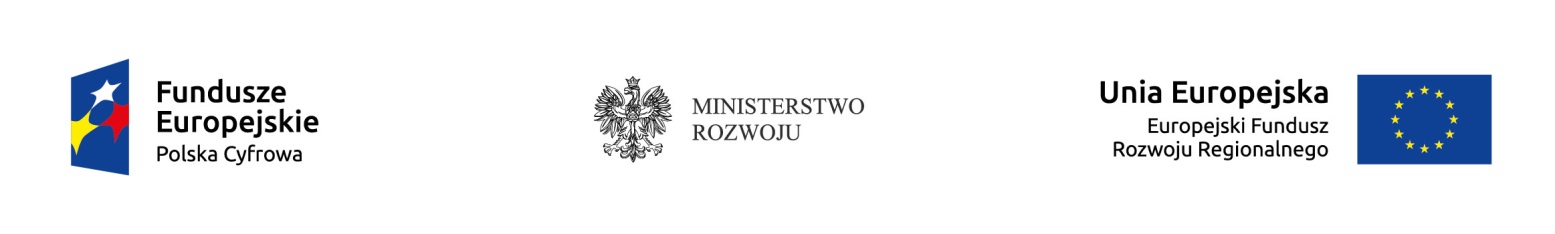 Sprawozdanie z realizacji 
Programu Operacyjnego
Polska Cyfrowa 
za 2016 rokSPIS TREŚCICZĘŚĆ A	51.   IDENTYFIKACJA ROCZNEGO SPRAWOZDANIA Z WDRAŻANIA	52.   PRZEGLĄD WDRAŻANIA PROGRAMU OPERACYJNEGO (art. 50 ust. 2 i art. 111 ust. 3 lit. a) rozporządzenia (UE) nr 1303/2013)	62.1 Kluczowe informacje na temat wdrażania programu operacyjnego w danym roku, w tym informacje na temat instrumentów finansowych w odniesieniu do danych finansowych i danych na temat wskaźników	63.   WDRAŻANIE OSI PRIORYTETOWEJ (art. 50 ust. 2 rozporządzenia (UE) nr 1303/2013)	93.1 Przegląd wdrażania	93.2 Wspólne wskaźniki i wskaźniki specyficzne dla programu (art. 50 ust. 2 rozporządzenia (UE) nr 1303/2013)	123.3 Cele pośrednie i końcowe określone w ramach wykonania (art. 50 ust. 2 rozporządzenia (UE) nr 1303/2013) — przedkładane w rocznych sprawozdaniach z wdrażania począwszy od 2017 r.	373.4 Dane finansowe (art. 50 ust. 2 rozporządzenia (UE) nr 1303/2013)	454.   SYNTEZA EWALUACJI (art. 50 ust. 2 rozporządzenia (UE) nr 1303/2013)	545.   KWESTIE MAJĄCE WPŁYW NA WYKONANIE PROGRAMU I PODJĘTE DZIAŁANIA (art. 50 ust. 2 rozporządzenia (UE) nr 1303/2013)	566.   STRESZCZENIE PODAWANE DO WIADOMOŚCI PUBLICZNEJ	607.   SPRAWOZDANIE Z WDRAŻANIA INSTRUMENTÓW FINANSOWYCH	648.   DZIAŁANIA PODJĘTE W CELU SPEŁNIENIA WARUNKÓW WSTĘPNYCH	659.   POSTĘPY W PRZYGOTOWANIU I WDRAŻANIE DUŻYCH PROJEKTÓW I WSPÓLNYCH PLANÓW DZIAŁANIA (art. 101 lit. h) i art. 111 ust. 3 rozporządzenia (UE) nr 1303/2013)	689.1 Duże projekty	689.2 Wspólne plany działania	68CZĘŚĆ B	6810.   OCENA WDRAŻANIA PROGRAMU OPERACYJNEGO (art. 50 ust. 4 i art. 111 ust. 4 rozporządzenia (UE) nr 1303/2013)	7010.1 Informacje zawarte w części A i osiąganie celów programu (art. 50 ust. 4 rozporządzenia (UE) nr 1303/2013)	7010.2 Szczególne przedsięwzięcia mające na celu promowanie równouprawnienia płci oraz zapobieganie dyskryminacji, w tym w szczególności zapewnienie dostępności dla osób z niepełnosprawnościami, i rozwiązania wdrożone, aby zapewnić włączenie punktu widzenia płci do programów operacyjnych i operacji (art. 50 ust. 4 i art. 111 ust. 4 akapit drugi lit. e) rozporządzenia (UE) nr 1303/2013)	7310.3 Zrównoważony rozwój (art. 50 ust. 4 i art. 111 ust. 4 akapit drugi lit. f) rozporządzenia (UE) nr 1303/2013)	7410.4 Sprawozdania dotyczące wsparcia wykorzystanego na cele dotyczące zmiany klimatu (art. 50 ust. 4 rozporządzenia (UE) nr 1303/2013)	7410.5 Rola partnerów we wdrażaniu programu (art. 50 ust. 4 i art. 111 ust. 3 akapit pierwszy lit. c) rozporządzenia (UE) nr 1303/2013)	7411.   OBOWIĄZKOWE INFORMACJE I OCENA ZGODNIE Z ART. 111 UST. 4 AKAPIT PIERWSZY LIT. a) I b) ROZPORZĄDZENIA (UE) NR 1303/2013	7611.1 Postępy we wdrażaniu planu ewaluacji oraz działań następczych podjętych w związku z ustaleniami dokonanymi w ramach ewaluacji	7611.2 Wyniki działań informacyjnych i promocyjnych funduszy polityki spójności prowadzonych w ramach strategii komunikacji	7612.   DZIAŁANIA PODJĘTE W CELU SPEŁNIENIA WARUNKÓW WSTĘPNYCH (art. 50 ust. 4 rozporządzenia (UE) nr 1303/2013)	7813.   DODATKOWE INFORMACJE, KTÓRE MOŻNA DOŁĄCZYĆ, W ZALEŻNOŚCI OD TREŚCI I CELÓW PROGRAMU OPERACYJNEGO (art. 111 ust. 4 akapit drugi lit. A), b), c), d), g) i h) rozporządzenia (UE) nr 1303/2013)	7813.1 Postępy w realizacji zintegrowanego podejścia do rozwoju terytorialnego, w tym rozwoju regionów, które cierpią na skutek sytuacji demograficznej oraz stałych lub naturalnych niekorzystnych warunków, zrównoważonego rozwoju obszarów miejskich oraz rozwoju lokalnego kierowanego przez społeczność w ramach programu operacyjnego	7813.2 Postępy w realizacji przedsięwzięć mających na celu zwiększenie zdolności instytucji i beneficjentów w państwach członkowskich w zakresie zarządzania funduszami i korzystania z nich	7813.3 Postępy w realizacji wszelkich przedsięwzięć międzyregionalnych i transnarodowych	7813.4 W stosownych przypadkach — wkład w strategie makroregionalne i strategie morskie	7813.5 W stosownych przypadkach — postępy w realizacji przedsięwzięć w dziedzinie innowacji społecznych	7813.6 Postępy we wdrażaniu działań w celu zaspokojenia szczególnych potrzeb obszarów geograficznych najbardziej dotkniętych ubóstwem lub grup docelowych najbardziej zagrożonych dyskryminacją lub wykluczeniem społecznym, zwłaszcza w odniesieniu do społeczności zmarginalizowanych i osób niepełnosprawnych, długotrwale bezrobotnych oraz młodych ludzi, którzy nie pracują, w tym, w stosownych przypadkach, wykorzystane środki finansowe	7814.   INFORMACJA FINANSOWA NA POZIOMIE OSI PRIORYTETOWYCH I POZIOMIE PROGRAMU (art. 21 ust. 2 i art. 22 ust. 7 rozporządzenia (UE) nr 1303/2013)	7915.   INTELIGENTNY, TRWAŁY WZROST GOSPODARCZY SPRZYJAJĄCY WŁĄCZENIU SPOŁECZNEMU (sprawozdanie z postępów osiągniętych w ramach danego wariantu) INTELIGENTNY, TRWAŁY WZROST GOSPODARCZY SPRZYJAJĄCY WŁĄCZENIU SPOŁECZNEMU	7916.   KWESTIE MAJĄCE WPŁYW NA WYKONANIE PROGRAMU I PODJĘTE DZIAŁANIA — RAMY WYKONANIA (art. 50 ust. 2 rozporządzenia (UE) nr 1303/2013)	79CZĘŚĆ A1.   IDENTYFIKACJA ROCZNEGO SPRAWOZDANIA Z WDRAŻANIA2.   PRZEGLĄD WDRAŻANIA PROGRAMU OPERACYJNEGO (art. 50 ust. 2 i art. 111 ust. 3 lit. a) rozporządzenia (UE) nr 1303/2013)2.1 Kluczowe informacje na temat wdrażania programu operacyjnego w danym roku, w tym informacje na temat instrumentów finansowych w odniesieniu do danych finansowych i danych na temat wskaźników Analiza postępu finansowego:W POPC do końca 2016 r. ogłoszono 25 naborów na kwotą dofinansowania 1 847,12 mln EUR (8 153,36 mln PLN), w tym 1 751,23 mln EUR z EFRR (7 730,11 mln PLN tj. 81% alokacji Programu). W ramach osi I-III ogłoszono 18 naborów na 1 703,78 mln EUR z EFRR (7 520,65 mln PLN), co stanowi 81% alokacji osi. Zakończono 8 naborów na 530,85 mln EUR z EFRR (2 343,24 mln PLN) tj. 25% alokacji, a w trakcie przeprowadzania było 8 naborów na 1 114,58 mln EUR z EFRR (4 919,86 mln PLN). Datę rozpoczęcia dla 2 naborów na 58,35 mln EUR z EFRR (257,55 mln PLN) wyznaczono na styczeń 2017 r.Do końca roku podpisano 133 umowy o dofinansowanie projektów o wartości 529,80 mln EUR (2 338,59 mln PLN) wydatków kwalifikowalnych, w tym 419,22 mln EUR (1 850,47 mln PLN) z EFRR, tj. 19% alokacji. W ramach osi I-III podpisano 114 umów o wartości 414,97 mln EUR (1 831,73 mln PLN) z EFRR.W pierwszym naborze wniosków o dofinansowanie w I osi POPC, przy ogólnej alokacji na konkurs 600 mln PLN, złożono 277 wniosków na kwotę dofinansowania prawie 940 mln PLN. Drugi nabór wniosków rozpoczął się w IV kw. 2016 r. a jego zakończenie zaplanowano w I kw. 2017 r.W II osi POPC w konkursach z celu szczegółowego 2 obserwowano znaczną konkurencję. Utrzymywała się wysoka podaż projektów (np. w dz. 2.1 kilkukrotnie przekraczała poziom alokacji wskazany w ogłoszeniach). 1 konkurs, dz. 2.1 planowana alokacja 800 mln PLN - 39 złożonych wniosków o wartości 2 324,66 mln PLN.2 konkurs, dz. 2.1 planowana alokacja 169,26 mln PLN 16 złożonych wniosków o wartości 597,75 mln PLN. 1 konkurs, poddz. 2.3.1 (nauka) planowana alokacja 99,86 mln PLN 28 złożonych wniosków o wartości 299,46 mln PLN. 1 konkurs, poddz. 2.3.2 (kultura) planowana alokacji 400,00 mln PLN 16 złożonych wniosków o wartości 509,70 mln PLN.1 konkurs, poddz. 2.3.1 (administracja) planowana alokacji 99,86 mln PLN 3 złożone wnioski o wartości 47,54 mln PLN.Niska podaż projektów w ramach II osi POPC dotyczyła jedynie tych projektów, których celem jest udostępnienie informacji sektora publicznego ze źródeł administracyjnych. Największa część dotychczas zakontraktowanych środków finansowych w II osi POPC dotyczy projektów z obszarów: podatki i cła (3 projekty – 378,46 mln PLN); prezentacja i udostępnianie danych przestrzennych i statystycznych (3 projekty – 363,62 mln PLN); wymiar sprawiedliwości i sądownictwo (3 projekty – 303,85 mln PLN). W konkursach w ramach celu szczegółowego 4 wysoka podaż projektów dotyczyła przedsięwzięć nauki i kultury np. digitalizacja zbiorów muzealnych Muzeum Narodowego w Krakowie, Zamku Królewskiego w Warszawie, zbiorów filmowych Telewizji Polskiej, zbiorów uczelni wyższych. W III osi POPC w 2016 r. zakończył się I nabór wniosków w dz. 3.1. Złożono 17 wniosków na kwotę dofinansowania ok. 170 mln PLN, przy czym do oceny formalnej dopuszczono 8 wniosków na łączną kwotę dofinansowania ok. 62 mln PLN (alokacja na konkurs wynosiła 75 mln PLN). Do końca roku certyfikowano 12,51 mln EUR (55,31 mln PLN) wydatków kwalifikowalnych, z czego kwota wnioskowana do KE to 10,59 mln EUR (46,83 mln PLN).Zmiany w dokumentach programowych:W 2016 r. członkowie KM POPC zaakceptowali propozycje zmian do Programu.Najważniejsze z nich dotyczą: wprowadzenia trybu pozakonkursowego w osi II, modyfikacji metodologii wskaźnika produktu w osi III ,,Liczba osób objętych działaniami szkoleniowymi w zakresie korzystania z internetu (w tym e-usług)”,zastąpienia dotychczasowego wskaźnika rezultatu w osi III pn. „Odsetek osób w wieku 16-74 lata prezentujących średni lub wysoki poziom umiejętności internetowych”, wskaźnikiem rezultatu „Odsetek osób posiadających podstawowe lub ponadpodstawowe umiejętności cyfrowe”,modyfikacji zapisów osi I wynikających z podjęcia decyzji o uruchomieniu instrumentów finansowych.Pozostałe zmiany mają charakter redakcyjny i techniczny. Przed skierowaniem do KE, projekt zmiany POPC został przyjęty w drodze uchwały nr 155/2016 Rady Ministrów z dnia 12 grudnia 2016 r. w sprawie przyjęcia projektu zmiany POPC na lata 2014–2020. Informacje na temat wdrażania instrumentów finansowych w Programie:W 2016 r. przeprowadzono analizę ex ante instrumentów finansowych w osi I POPC pt. „Ocena ex-ante instrumentów finansowych w ramach Programu Operacyjnego Polska Cyfrowa”. Zgodnie z jej wynikami wskazano Bank Gospodarstwa Krajowego, jako podmiot mający wdrażać fundusz funduszy. System instytucjonalny i wytyczne programowe:W 2016 r. zaktualizowano: Opis funkcji i procedur - 30.09.2016,Instrukcję Wykonawczą Instytucji Zarządzającej POPC - 11.07.2016.Zgodnie z projektem ustawy o zmianie ustawy o zasadach realizacji programów w zakresie polityki spójności finansowanych w perspektywie finansowej 2014-2020 uchylono regulacje w zakresie wytycznych programowych (art. 6 ust. 2, art. 7 i art. 8). W systemie realizacji programu operacyjnego pozostały wyłącznie wytyczne wydawane przez ministra właściwego ds. rozwoju regionalnego wykonującego zadania państwa członkowskiego. Celem zmiany jest ograniczenie dokumentów stosowanych przez instytucje systemu realizacji programu operacyjnego oraz uniknięcie ryzyka nakładania tego typu dokumentami obowiązków na beneficjentów. Kryteria wyboru projektów:W ramach prac nad kryteriami wyboru projektów, członkowie KM zatwierdzili następujące dokumenty:zmiany kryteriów wyboru projektów dla dz. 1.1, kryteria wyboru projektu dla dz. 1.1 w zakresie wdrażania instrumentów finansowych, kryteria wyboru projektów pozakonkursowych w ramach dz. 2.2zmiany w metodyce i kryteriach wyboru projektów dla dz. 2.1, 2.2 i 2.3, metodyki i kryteria wyboru projektów dla II konkursu w dz. 3.1,kryteria wyboru projektów dla dz. 3.2,metodyki i kryteria wyboru projektów dla dz. 3.4.Prace nad przygotowaniem/zmianą programów pomocowych:Przyjęto rozporządzenie z dn. 4 października 2016 r. zmieniające rozporządzenie Ministra Administracji i Cyfryzacji w sprawie udzielania pomocy na rozwój infrastruktury szerokopasmowej w ramach Programu Operacyjnego Polska Cyfrowa na lata 2014-2020 (Dz.U. z 2016 r., poz. 1648). Nowelizacja dotyczyła przede wszystkim zmiany § 2 pkt 11 w zakresie definicji sieci NGA i w tym zakresie wprowadzenie standardu gwarantowanej przepustowości na poziomie: 100 Mb/s dla użytkowników końcowych będących podmiotami wchodzącymi w skład systemu oświaty, o których mowa w art. 2 ustawy z dnia 7 września 1991 r. o systemie oświaty (Dz. U. z 2015 r. poz. 2156 oraz z 2016 r. poz. 35, 64, 195, 668 i 1010) i 30 Mb/s – dla pozostałych użytkowników końcowych.Ponadto, opracowana przez Wykonawcę zewnętrznego "Ocena ex-ante instrumentów finansowych w ramach Programu Operacyjnego Polska Cyfrowa", zawiera rekomendacje dotyczące procesu legislacyjnego dla rozporządzeń będących programami pomocowymi dla udzielania pomocy publicznej za pośrednictwem instrumentów finansowych w dz. 1.1. Obecnie prowadzone są prace koncepcyjne w zakresie przedmiotowych rozporządzeń, uwzględniające rekomendacje ww. oceny ex-ante.3.   WDRAŻANIE OSI PRIORYTETOWEJ (art. 50 ust. 2 rozporządzenia (UE) nr 1303/2013)3.1 Przegląd wdrażaniaI oś priorytetowa Powszechny dostęp do szybkiego internetu29 lutego 2016 r. zakończył się pierwszy konkurs w ramach działania 1.1 na kwotę 135,93 mln EUR (600 mln PLN) z EFRR, tj. 13% alokacji osi priorytetowej I. Ocena projektów oraz kontraktacja środków z pierwszego naboru zostały zakończone, a wartość 84 umów o dofinansowanie projektów to 108,33 mln EUR (478,18 mln PLN) wydatków kwalifikowalnych, w tym 63,80 mln EUR (281,61 mln PLN) z EFRR, co stanowi 6% alokacji osi. W efekcie rozstrzygnięcia I naboru, szerokopasmowym dostępem do internetu objętych zostanie 122 207 gospodarstw domowych w regionach słabiej rozwiniętych i 6 096 gospodarstw w regionie lepiej rozwiniętym.W październiku 2016 r. rozpoczął się drugi konkurs z alokacją 679,64 mln EUR (3 000,00 mln PLN) z EFRR. W ramach konkursu wskazano 79 obszarów interwencji z minimalną liczbą gospodarstw do objęcia szerokopasmowym dostępem do sieci o przepustowości co najmniej 30 Mb/s na poziomie ponad 1 mln szt. Rozpoczęto także nabór na uruchomienie wsparcia w formie instrumentów finansowych kierowanych do przedsiębiorców telekomunikacyjnych realizujących inwestycje z zakresu budowy szerokopasmowego dostępu do internetu. Wartość dofinansowania przeznaczonego na IF to 226,55 mln EUR (1 000,00 mln PLN) z EFRR.Certyfikowano do KE 6,09 mln EUR (27,00 mln PLN) wydatków kwalifikowalnych, z czego 5,16 mln EUR (22,87 mln PLN) w części EFRR.Beneficjentami otrzymującymi wsparcie w ramach osi I są przedsiębiorstwa telekomunikacyjne.II oś priorytetowa E-administracja i otwarty rządOgłoszono 10 naborów na 650,98 mln EUR (2 873,50 mln PLN) dofinansowania, w tym 570,46 mln EUR (2 518,05 mln PLN) z EFRR, co stanowi 60% alokacji osi. 2 konkursy zakończyły się w 2015 r., a 3 na 162,66 mln EUR (718,00 mln PLN) dofinansowania, w tym 151,59 mln EUR (669,12 mln PLN) z EFRR w 2016 r. W wyniku rozstrzygnięcia 5 zakończonych konkursów podpisano 26 umów o dofinansowanie projektów o wartości 380,71 mln EUR (1 680,50 mln PLN) wydatków kwalifikowalnych, w tym 322,07 mln EUR (1 421,66 mln PLN) z EFRR, co stanowi 34% alokacji osi. W dz. 2.1 podpisano 17 umów o wartości 287,98 mln EUR (1 271,18 mln PLN) z EFRR, a w dz. 2.3 podpisano 9 umów o wartości 34,09 mln EUR (150,48 mln PLN) z EFRR.20 z powyższych umów o wartości 171,37 mln EUR (756,45 mln PLN) z EFRR zostało podpisanych w 2016 r.W efekcie rozstrzygnięcia 2 naborów, liczba usług publicznych o poziomie dojrzałości co najmniej 3, które zostaną udostępnione obywatelom lub przedsiębiorcom wyniesie 78 szt., w tym 73 dla regionów słabiej rozwiniętych oraz 5 dla regionu lepiej rozwiniętego. Liczba podmiotów, które udostępniły on-line informacje sektora publicznego wyniesie 324 w regionach słabiej rozwiniętych oraz 24 w regionie lepiej rozwiniętym.Na koniec 2016 r. trwały 4 nabory na 210,69 mln EUR (930,00 mln PLN) dofinansowania, w tym 178,31 mln EUR (787,06 mln PLN) z EFRR, co stanowi 19% alokacji osi. Ponadto ogłoszono rozpoczęcie naboru w styczniu 2017 r. na 36,70 mln EUR (162,00 mln PLN) dofinansowania.Certyfikowano 5,78 mln EUR (25,56 mln PLN) wydatków kwalifikowalnych, z czego 4,89 mln EUR (21,63 mln PLN) w części EFRR.Beneficjentami projektów są głównie: organy administracji rządowej, uczelnie, państwowe jednostki organizacyjne, instytuty badawcze.III oś priorytetowa Cyfrowe kompetencje społeczeństwaOd uruchomienia Programu ogłoszono 5 naborów na 97,95 mln EUR (432,36 mln PLN) dofinansowania, w tym 91,21 mln EUR (402,60 mln PLN) z EFRR, tj. 63% alokacji osi. W 2016 r. zakończył się nabór w ramach dz. 3.1 oraz 3.3. W efekcie, podpisano 4 umowy o dofinansowanie o wartości 35,74 mln EUR (157,77 mln PLN) wydatków kwalifikowalnych, w tym 29,10 mln EUR (128,46 mln EUR) z EFRR, tj. 20% alokacji osi. Jedna z powyższych umów, na kwotę 24,01 mln EUR (106,00 mln PLN) z EFRR, dotyczy projektu pozakonkursowego w ramach działania 3.3.W ramach umów dz. 3.1 zostanie objętych działaniami szkoleniowymi w zakresie korzystania z internetu (w tym e-usług) 21 577 osób, w tym 20 067 osób w regionach słabiej rozwiniętych oraz 1 510 osób w regionie lepiej rozwiniętym. W dz. 3.3 planuje się wesprzeć 268 programistów w regionach słabiej rozwiniętych oraz 20 osób w regionie lepiej rozwiniętym.Wg stanu na koniec 2016 r. trwały nabory w ramach dz. 3.2 oraz 3.4, łącznie na kwotę 33,16 mln EUR (146,36 mln PLN) dofinansowania, w tym 30,09 mln EUR (132,80 mln PLN) z EFRR. Kwoty trwających naborów stanowią odpowiednio 84% oraz 100% alokacji na działania. Ponadto, ogłoszono rozpoczęcie w styczniu 2017 r. drugiego konkursu w ramach dz. 3.1 na kwotę 23,79 mln EUR (105 mln PLN) dofinansowania, w tym 21,65 mln EUR (95,55 mln PLN) z EFRR, tj. 26% alokacji działania.	Do końca 2016 r. nie certyfikowano wydatków w ramach realizowanych projektów.Spośród 3 realizowanych projektów w dz. 3.1 dwa projekty realizowane są przez stowarzyszenia a jeden przez izbę gospodarczą. W dz. 3.4 projekt realizowany jest przez organ administracji rządowej.IV oś priorytetowa Pomoc technicznaWartość 19 wydanych decyzji/porozumień o dofinansowanie projektów to 5,01 mln EUR (22,14 mln PLN) wydatków kwalifikowalnych, w tym 4,24 mln EUR (18,73 mln PLN) z EFRR, co stanowi 7,4% alokacji osi. 14 z powyższych decyzji/porozumień o dofinansowanie podpisano w 2016 r.Zgodnie z porozumieniami/decyzjami o dofinansowanie, łącznie do końca 2016 r. sfinansowano 319,4 etatomiesięcy ze środków PT. Zakupiono 6 szt. urządzeń oraz elementów stanowiska pracy spośród zaplanowanych 244 szt. Utworzono lub dostosowano 2 systemy informatyczne, gdy równocześnie planuje się wdrożyć łącznie 3 systemy informatyczne. W sfinansowanych formach szkoleniowych dla instytucji wzięło udział 56 osoby, spośród 395 osób zaplanowanych do przeszkolenia w ramach porozumień/decyzji. Ze szkoleń skierowanych dla beneficjentów skorzystało natomiast 310 osób z zaplanowanych 730 osób. Do wsparcia wskazano również 25 projektów w zakresie przygotowania, weryfikacji oraz doradztwie przy przygotowanej dokumentacji.Do końca 2016 r. spośród 2 realizowanych ewaluacji zakończono 1 oraz spośród 135 realizowanych ekspertyz opracowano 10, a ponadto zorganizowano 36 spotkań, konferencji, seminariów, spośród 123 wskazanych w porozumieniach/decyzjach o dofinansowanie. Dodatkowo, zrealizowano 1 działanie informacyjno-promocyjne. Ponadto, zrealizowano 1 działanie informacyjno-promocyjnego o szerokim zasięgu. Równocześnie planuje się, że w ramach uruchomionego portalu informacyjnego/serwisu internetowego, liczba odwiedzin osiągnie wartość 180 639 szt.Do końca roku certyfikowano 0,64 mln EUR (2,76 mln PLN) wydatków kwalifikowalnych, z czego 0,54 mln EUR (2,33 mln PLN) w części EFRR.3.2 Wspólne wskaźniki i wskaźniki specyficzne dla programu (art. 50 ust. 2 rozporządzenia (UE) nr 1303/2013) Osie priorytetowe inne niż pomoc technicznaTabela 3A: Wspólne i specyficzne dla danego programu wskaźniki produktu dla EFRR i Funduszu Spójności (wg osi priorytetowej, priorytetu inwestycyjnego, w podziale na kategorię regionu dla celów EFRR)1) S=operacje wybrane, F=operacje w pełni przeprowadzoneTabela 1: Wskaźniki rezultatu dla EFRR i Funduszu Spójności (według osi priorytetowej i celu szczegółowego); ma zastosowanie także do osi priorytetowej "Pomoc techniczna"Tabela 3A: Wspólne i specyficzne dla danego programu wskaźniki produktu dla EFRR i Funduszu Spójności (wg osi priorytetowej, priorytetu inwestycyjnego, w podziale na kategorię regionu dla celów EFRR)1) S=operacje wybrane, F=operacje w pełni przeprowadzoneTabela 1: Wskaźniki rezultatu dla EFRR i Funduszu Spójności (według osi priorytetowej i celu szczegółowego); ma zastosowanie także do osi priorytetowej "Pomoc techniczna"Tabela 1: Wskaźniki rezultatu dla EFRR i Funduszu Spójności (według osi priorytetowej i celu szczegółowego); ma zastosowanie także do osi priorytetowej "Pomoc techniczna"Tabela 1: Wskaźniki rezultatu dla EFRR i Funduszu Spójności (według osi priorytetowej i celu szczegółowego); ma zastosowanie także do osi priorytetowej "Pomoc techniczna"Tabela 3A: Wspólne i specyficzne dla danego programu wskaźniki produktu dla EFRR i Funduszu Spójności (wg osi priorytetowej, priorytetu inwestycyjnego, w podziale na kategorię regionu dla celów EFRR)1) S=operacje wybrane, F=operacje w pełni przeprowadzoneTabela 1: Wskaźniki rezultatu dla EFRR i Funduszu Spójności (według osi priorytetowej i celu szczegółowego); ma zastosowanie także do osi priorytetowej "Pomoc techniczna"Osie priorytetowe dla pomocy technicznejTabela 3A: Wspólne i specyficzne dla danego programu wskaźniki produktu dla EFRR i Funduszu Spójności (wg osi priorytetowej, priorytetu inwestycyjnego, w podziale na kategorię regionu dla celów EFRR)1) S=operacje wybrane, F=operacje w pełni przeprowadzoneTabela 1: Wskaźniki rezultatu dla EFRR i Funduszu Spójności (według osi priorytetowej i celu szczegółowego); ma zastosowanie także do osi priorytetowej "Pomoc techniczna"Tabela 1: Wskaźniki rezultatu dla EFRR i Funduszu Spójności (według osi priorytetowej i celu szczegółowego); ma zastosowanie także do osi priorytetowej "Pomoc techniczna"Tabela 3B: Liczba przedsiębiorstw otrzymujących wsparcie w ramach programu operacyjnego — przy czym każde przedsiębiorstwo liczone jest tylko raz, niezależnie od liczby projektów w ramach danego przedsiębiorstwa3.3 Cele pośrednie i końcowe określone w ramach wykonania (art. 50 ust. 2 rozporządzenia (UE) nr 1303/2013) — przedkładane w rocznych sprawozdaniach z wdrażania począwszy od 2017 r.Tabela 5: Informacje na temat celów pośrednich i końcowych określonych w ramach wykonania3.4 Dane finansowe (art. 50 ust. 2 rozporządzenia (UE) nr 1303/2013)Tabela 6: Informacje finansowe na poziomie osi priorytetowej i programu(w tabeli 1 załącznika II do rozporządzenia wykonawczego Komisji (UE) nr 1011/2014 (wzór przekazywania danych finansowych))Tabela 7: Podział zbiorczych danych finansowych według kategorii interwencji dla EFRR, EFS i Funduszu Spójności (art. 112 ust. 1 i 2 rozporządzenia (UE) nr 1303/2013 i art. 5 rozporządzenia (UE) nr 1304/2013)(jak określono w tabeli 2 załącznika II do rozporządzenia wykonawczego Komisji (UE) nr 1011/2014 [wzór do celów przedkładania danych finansowych])Tabela 8: Wykorzystanie finansowania krzyżowego(1) Jeżeli nie można z góry określić dokładnych kwot, przed realizacją operacji, sprawozdawczość powinna opierać się na pułapach stosowanych do danej operacji, tj. jeżeli operacja prowadzona w ramach EFRR zawiera do 20 % wydatków EFS, sprawozdawczość powinna opierać się na założeniu, że całą kwotę 20 % można wykorzystać w tym celu. W przypadku zakończenia operacji dane wykorzystane w tej kolumnie należy oprzeć na rzeczywistych poniesionych kosztach. (2) Art. 98 ust. 2 rozporządzenia (UE) nr 1303/2013.Tabela 9: Koszt operacji realizowanych poza obszarem objętym programem (EFRR i Fundusz Spójności w ramach celu „Inwestycje na rzecz wzrostu gospodarczego i zatrudnienia”)Na podstawie i z zastrzeżeniem pułapów określonych w art. 70 ust. 2 rozporządzenia (UE) nr 1303/2013 lub art. 20 rozporządzenia (UE) nr 1299/2013. Tabela 10: Wydatki poniesione poza terytorium Unii (EFS)4.   SYNTEZA EWALUACJI (art. 50 ust. 2 rozporządzenia (UE) nr 1303/2013)Synteza wyników wszystkich ewaluacji programu dostępnych w odniesieniu do poprzedniego roku obrotowego, wraz z odniesieniem do nazwy i okresu, jaki obejmowała dana ewaluacja.Zgodnie z „Planem Ewaluacji Programu Operacyjnego Polska Cyfrowa na lata 2014-2020” w 2016 r. trwała realizacja badania pt. "Ewaluacja systemu wyboru projektów w ramach Programu Operacyjnego Polska Cyfrowa na lata 2014-2020". Zgodnie z harmonogramem przedmiotowej ewaluacji, w 2016 r. sfinalizowane zostały 4 jej etapy (realizacja badania obejmuje łącznie 5 etapów, z których ostatni zakończy się w lutym 2017 r.).Wykonawcą ewaluacji jest konsorcjum w składzie: Fundacja IDEA Rozwoju (lider konsorcjum), Uniwersytet Jagielloński, IMAPP Sp. z o.o., Policy & Action Group Uniconsult Sp. z o.o.Celem badania jest ocena systemu wyboru projektów, w tym kryteriów ich wyboru, w odniesieniu do wybranych działań/poddziałań Programu.Wyniki prac badawczych przeprowadzonych w 2016 r. zostały przedstawione w czterech raportach, które stanowią podsumowanie poszczególnych etapów ewaluacji: w raporcie metodologicznym oraz trzech raportach cząstkowych.Badanie realizowane jest zgodnie z podejściem ewaluacji opartej na teorii (theory-based evaluation). Zastosowane zostały następujące metody badawcze: analiza danych zastanych, warsztaty z autorami PO PC poświęcone odtworzeniu logiki interwencji, indywidualne wywiady pogłębione z przedstawicielami instytucji zaangażowanych w realizację PO PC, indywidualne wywiady pogłębione z członkami Komisji Oceny Projektów, badania internetowe z beneficjentami PO PC i nieskutecznymi wnioskodawcami, wywiady fokusowe z udziałem beneficjentów PO PC oraz nieskutecznych wnioskodawców, panel ekspertów.Opracowane w 2016 r. raporty cząstkowe zawierają analizę systemu wyboru projektów, dotyczącą naborów przeprowadzonych w ramach następujących działań/poddziałań:I raport cząstkowy - Działanie 2.1 Wysoka dostępność i jakość e-usług publicznych (pierwszy nabór);II raport cząstkowy - Działanie 1.1 Wyeliminowanie terytorialnych różnic w możliwości dostępu do szerokopasmowego internetu o wysokich przepustowościach (pierwszy nabór), Poddziałanie 2.3.1 Cyfrowe udostępnienie informacji sektora publicznego ze źródeł administracyjnych i zasobów nauki (pierwszy nabór), Poddziałanie 2.3.2 Cyfrowe udostępnienie zasobów kultury (pierwszy nabór);III raport cząstkowy - Działanie 1.1 Wyeliminowanie terytorialnych różnic w możliwości dostępu do szerokopasmowego internetu o wysokich przepustowościach (drugi nabór), Działanie 3.1 Działania szkoleniowe na rzecz rozwoju kompetencji cyfrowych (pierwszy nabór), Działanie 3.2 Innowacyjne rozwiązania na rzecz aktywizacji cyfrowej (pierwszy nabór).Po zakończeniu realizacji badania w 2017 r. zostanie opracowany raport końcowy, w ramach którego zostaną podsumowane wyniki ewaluacji. Raport będzie zawierał tabelę wniosków i rekomendacji odnoszących się do kryteriów wyboru projektów oraz systemu oceny i wyboru projektów w ramach PO PC. Wyniki badania zostaną przedstawione w sprawozdaniu za 2017 r.Zgodnie z zapisami POPC: „(…) jeżeli w trakcie wdrażania programu pojawi się potrzeba zastosowania instrumentów finansowych, wówczas zostanie przeprowadzona ocena ex-ante, zgodnie z wymaganiami określonymi w art. 37 ust. 2 Rozporządzenia Parlamentu Europejskiego i Rady (UE) nr 1303/2013”. W zawiązku z powyższym, w 2016 r. została zidentyfikowana konieczność przeprowadzenia badania w ramach POPC, dotyczącego możliwości zastosowania instrumentów finansowych wraz z oszacowaniem potrzeb w tym zakresie określonych grup podmiotów będących beneficjentami wsparcia w ramach Osi I Powszechny dostęp do szybkiego internetu: Działanie 1.1 Wyeliminowanie terytorialnych różnic w możliwości dostępu do szerokopasmowego internetu o wysokich przepustowościach. Działanie obejmuje wyłącznie wsparcie projektów inwestycyjnych, które mogą być co do zasady rentowne. Aby zapewnić efektywne wykorzystanie instrumentów finansowych w ramach programu operacyjnego muszą one stanowić odpowiedź na zidentyfikowane niedoskonałości rynku oraz inne bariery w zakresie finansowania infrastruktury szerokopasmowej przez przedsiębiorców telekomunikacyjnych.Realizację badania pt.: „Ocena ex-ante instrumentów finansowych w ramach Programu Operacyjnego Polska Cyfrowa” IZ POPC zleciła firmie WYG PSDB Sp. z o.o. Badanie przeprowadzono w okresie październik - grudzień 2016 r. Celem badania było określenie możliwości i zasadności zastosowania w ramach I osi priorytetowej POPC, ukierunkowanej na wspieranie projektów z zakresu rozwoju infrastruktury szerokopasmowego internetu, instrumentów finansowych o charakterze dłużnym, poręczeniowym, kapitałowym lub quasi kapitałowym. W ramach badania przeprowadzono analizę wartości dodanej instrumentów finansowych, potencjału instytucjonalnego, oszacowano lukę finansową oraz efekt dźwigni, oceniono strategię inwestycyjna. Ewaluacja zawiera także prognozę skuteczności instrumentów finansowych (w postaci pożyczek, gwarancji, inwestycji kapitałowych lub quasi-kapitałowych lub innych instrumentów opartych na podziale ryzyka) wraz z określeniem miar efektywności dla poszczególnych instrumentów finansowych. Ocena ex-ante dopuszcza zastosowanie w ramach I osi POPC instrumentów pożyczkowych, a także do rozważenia na dalszych etapach realizacji POPC instrumentów kapitałowych w formule project finance oraz spółki celowej oraz instrumentów poręczeniowych.5.   KWESTIE MAJĄCE WPŁYW NA WYKONANIE PROGRAMU I PODJĘTE DZIAŁANIA (art. 50 ust. 2 rozporządzenia (UE) nr 1303/2013)Kwestie mające wpływ na wykonanie programu i podjęte działaniaInstytucja Audytowa w Rocznym sprawozdaniu z kontroli oceniła system w dwóch najwyższych kategoriach 1 (system funkcjonuje prawidłowo, nie są potrzebne żadne lub tylko niewielkie usprawnienia i 2 (system funkcjonuje, ale potrzebne są pewne usprawnienia) i wydała opinię audytową - bez zastrzeżeń.System wyboru projektów w ramach I osi priorytetowej działa prawidłowo, Kryteria wyboru – ich konstrukcja i zakres nie budziły większych wątpliwości wnioskodawców. Niemniej jednak niektórzy przedsiębiorcy telekomunikacyjni zgłaszali zastrzeżenia do punktów adresowych ujętych na liście białych obszarów. Wszystkie zgłoszone zastrzeżenia do obszarów przesłane przez Beneficjentów w terminie do 2 grudnia 2016 r. zostały zweryfikowane przez UKE i zostały uwzględnione na etapie sporządzania korekty listy obszarów. W wyniku analizy doświadczeń z I konkursu zdecydowano się wprowadzić pewne modyfikacje, m.in. takie jak uruchomienie dedykowanych systemów informatycznych do przygotowania i złożenia wniosku o dofinansowanie w celu usprawnienia szybkości oceny i w pewnym stopniu podniesienia jakości składanych wniosków. Wprowadzono także modyfikacje wybranych elementów dokumentacji konkursowej, które stanowiły utrudnienie dla wnioskodawców I naboru, w celu jej uproszczenia (poprawienie załącznika nr 4, rezygnacja z załączników nr 11 i 12). Ponadto w celu ułatwienia uzyskania finansowania inwestycji przez MŚP rynku telekomunikacyjnego, w ramach osi I uruchomiono instrumenty finansowe.System wyboru projektów w ramach II osi priorytetowej działa prawidłowo. W 2016 roku wprowadzono korekty wynikające ze zmian w polityce informatyzacji państwa (wprowadzenie opiniowania przez Komitet Rady Ministrów do spraw Cyfryzacji (KRMC) projektów teleinformatycznych finansowanych ze środków UE) oraz potrzeb usprawnień systemu zdiagnozowanych w trakcie analiz pierwszych konkursów oraz prowadzonej ewaluacji. Z uwagi na skomplikowany charakter przedsięwzięć proces oceny projektów i procedowania protestów jest stosunkowo długotrwały. W kolejnych konkursach wprowadzane są usprawnienia w celu skrócenia czasu oceny projektów. Kontraktacja w ramach działania 2.1 przebiega prawidłowo. W ramach działania 2.2 nie podpisano umów – brak rozstrzygnięć konkursu (ogłoszono 2. konkurs w działaniu 2.2, pierwszy został anulowany z uwagi na konieczność wprowadzenie zmian w kryteriach wyboru projektów). W ramach działania 2.3 obserwowana jest niska podaż projektów, których celem jest udostępnienie informacji sektora publicznego ze źródeł administracyjnych (w pierwszym konkursie zakontraktowano 1 projekt). W przypadku niskiego zainteresowania wnioskodawców w tym obszarze rozważane będzie realokowanie środków do innych poddziałań tj. cyfryzacja zasobów nauki i kultury. Ogłoszono kolejne konkursy we wszystkich poddziałaniach działania 2.3. W ich ramach, na etapie opiniowania projektów przez KRMC, zauważono powielanie się pewnych rozwiązań w większości zgłoszonych do konkursów projektach. Efektem analizy projektów było podjęcie przez Ministerstwo Cyfryzacji (MC) działań zmierzających do wdrożenia przedsięwzięcia pn. KRONIK@ - Krajowe Repozytorium Obiektów Nauki i Kultury. Z tego również względu dwukrotnie przedłużono trwający nabór projektów w poddziałaniu 2.3.1 umożliwiając wnioskodawcom dostosowanie ich inwestycji do planowanego przez MC projektu. KRONIK@ zakłada stworzenie wspólnej przestrzeni (infrastruktury), zapewniającej bezpieczne gromadzenie i długotrwałe przechowywanie cyfrowych obiektów z obszaru nauki i kultury, w tym stworzenie repozytorium kopii cyfrowych, jak również budowę platformy integrującej wszystkie dotychczasowe portale udostępniające zasoby poszczególnych podmiotów wraz z wyszukiwarką umożliwiającą przeszukiwanie metadanych wszystkich zbiorów znajdujących się na wspólnej infrastrukturze. Dodatkowo w celu ułatwienia rozliczania i dokumentowania kosztów w projekcie wprowadzono uproszczone metody rozliczania kosztów pośrednich (ryczałt) w osi II POPC. W ramach III osi POPC (działanie 3.1) dokumentacja konkursowa nie budziła wątpliwości wnioskodawców. Pomimo tego, z uwagi na liczne uchybienia i braki formalne 8 wniosków (na 17 złożonych, przy czym jeden został złożony po terminie) nie zostało dopuszczonych do oceny formalnej. W wyniku analizy doświadczeń z I konkursu przy kolejnym naborze zdecydowano się uelastycznić podejście w zakresie weryfikacji i poprawiania braków formalnych (m.in. ograniczenie katalogu błędów do poprawienia, których wzywany jest wnioskodawca oraz wydłużenie czasu na usunięcie stwierdzonych braków i omyłek), jak również zapewnić wnioskodawcom szerokie wsparcie informacyjne w trakcie trwania tego procesu. Dodatkowo uproszczono kryteria wyboru projektów oraz zmniejszono ich liczbę.W ramach uproszczeń w realizacji programu wprowadzono: ograniczenie nadmiernych wymagań dla wnioskodawców poprzez zmniejszenie liczby kryteriów wyboru projektów – ułatwienie przygotowania wniosku i jego oceny;ograniczenie katalogu braków formalnych i omyłek, do poprawienia/usunięcia których wzywani są wnioskodawcy oraz wydłużenie terminu na dokonanie tej czynności – ograniczenie ryzyka pozostawienia wniosków bez rozpatrzenia;zrównoleglenie oceny formalnej oraz merytorycznej złożonych wniosków o dofinansowanie w ramach części działań – skrócenie czasu trwania procesu oceny projektów; rozszerzenia stosowania mechanizmu projektów grantowych – większa elastyczność realizacji projektów oraz ułatwienie ich rozliczania (planowane do wprowadzenia). Dodatkowo w sposób ciągły prowadzone są działania wpływające na efektywność wdrażania POPC, tj.:pomoc dla wnioskodawców, na etapie przygotowania wniosku o dofinansowanie, poprzez bieżące udzielanie odpowiedzi na pytania wnioskodawców; publikacja odpowiedzi na najczęściej zadawane pytania związane z konkursem na stronie internetowej CPPC; pomoc dla wnioskodawców na etapie oceny wniosku i uwag kierowanych w celu poprawienia dokumentacji; szkolenia dla wnioskodawców i ekspertów.Ocena tego, czy postępy poczynione w zakresie celów pośrednich są wystarczające, aby zapewnić ich realizację, wskazanie wszelkich podjętych lub planowanych działań naprawczych (w stosownych przypadkach)Osiągnięcie celów pośrednich na rok 2018 dla Kluczowych Etapów Wdrażania we wszystkich osiach priorytetowych POPC nie jest zagrożone. KEW w ramach osi priorytetowej II został osiągnięty, a w ramach osi I i III postęp w realizacji wskaźników oraz dalsze plany wdrożeniowe wskazują na ich terminową realizację. W przypadku wskaźników finansowych występują opóźnienia w realizacji projektów, w szczególności w ramach dz. 2.1. IZ na bieżąco monitoruje zaawansowanie realizacji poszczególnych projektów i postęp w ich realizacji, m.in. w odniesieniu do pierwotnie zakładanego harmonogramu płatności.W zależności od zdiagnozowanych potrzeb w poszczególnych osiach priorytetowych wprowadzono szereg działań mających na celu przyspieszenie osiągnięcia celów pośrednich, m.in.:Oś Priorytetowa INa poziomie dokumentacji konkursowej wskazana jest lista obszarów interwencji, na terenie których mogą być dofinansowane projekty. Każdy z obszarów zawiera minimalną wartość wskaźnika ram wykonania, którą wnioskodawca jest zobowiązany zrealizować. Jednocześnie, projekt otrzymuje dodatkowe punkty w trakcie ocenie merytorycznej za zwiększanie wartości wskaźnika ponad wskazane minimum;Uruchomiono drugi konkurs ze znacznie większą pulą środków tj. 3 mld zł UE (ok. 70% alokacji osi) w porównaniu do 600 mln zł UE z konkursu nr 1. Wskazana w dokumentacji konkursowej minimalna wartość wskaźnika ram wykonania jaką beneficjanci są zobowiązani zrealizować na obszarach objętych potencjalną inwestycją ma zapewnić podpisanie umów z wartością docelową wskaźnika zapewniającą osiągnięcie celu końcowego;W celu przyspieszenia wdrażania osi I za zgodą Ministerstwa Finansów dopuszczono ewentualną nadkontraktację w ramach osi;Uruchomiono nabór na wdrożenie Instrumentów Finansowych;Planowane jest uruchomienie kolejnego konkursu na obszary, na które nie złożono wniosków o dofinansowanie oraz na które po zakończeniu oceny wniosków nie zostaną podpisane umowy o dofinansowanie projektów.Oś Priorytetowa IIIZ zorganizowała szereg spotkań z beneficjentami mających na celu zdiagnozowanie przyczyn opóźnień w realizacji projektów oraz wypracowanie działań naprawczych i omówienie najczęstszych błędów popełnianych przy przygotowywaniu wniosków o płatność;Z uwagi na opóźnienia dla części projektów wprowadzono ich ponowną oceną pod kątem proponowanych zmian harmonogramów i realizacji kamieni milowych oraz planowanych działań naprawczych. W przypadku stwierdzenia braku możliwości terminowej realizacji projektu, dochodzi do rozwiązania umowy i zwiększenia puli środków do zaangażowania w kolejnych konkursach;Przeprowadzane są kolejne konkursy.Oś Priorytetowa IIIPo rozstrzygnięciu konkursu nr 1 w ramach dz. 3.1 wprowadzono szereg uproszczeń m.in. w zakresie przygotowywania wniosku o dofinansowanie projektu i jego oceny;Wprowadzono zmiany w Programie mające wpływ na wskaźnik ram wykonania. Zmieniono definicję oraz metodykę wyznaczania wartości wskaźnika, w celu uwzględnienia wszystkich osób przeszkolonych w ramach dz. 3.1 oraz dz. 3.2 w tym nauczycieli, osób dorosłych oraz uczniów szkolonych przez nauczycieli. Dotychczasowy wskaźnik nie uwzględniał osób nabywających, bądź podnoszących kompetencje cyfrowe w ramach dz. 3.2;Uruchomiono kolejne nabory w ramach dz. 3.1 i 3.2, które realizują wskaźniki wprowadzone do ram wykonania;IZ planuje wprowadzenie realizacji projektów grantowych;Przygotowywane są kolejne konkursy, których termin i wartość są uzależnione od wyników naborów nierozstrzygniętych.6.   STRESZCZENIE PODAWANE DO WIADOMOŚCI PUBLICZNEJW 2016 roku Program Polska Cyfrowa został ukierunkowany na realizację Strategii Odpowiedzialnego Rozwoju (SOR). Strategia proponuje m.in. działania wzmacniające konkurencyjność i innowacyjność polskiej gospodarki poprzez wykorzystanie technologii cyfrowych. W szczególności POPC partycypuje w następujących projektach SOR:Ogólnopolska Sieć Edukacyjna (OSE) - czyli bezpieczna telekomunikacyjna sieć dostępu nowej generacji, łącząca jednostki oświatowe na terytorium RP i zapewniającej powszechny i bezpłatny dostęp do usług i zasobów cyfrowych dedykowanych dla jednostek wchodzących w skład systemu oświaty; ustalono, że w pierwszej kolejności szkoły zostaną podłączone do Internetu o przepustowości co najmniej 100 Mb/s, a podłączenie to odbędzie się przede wszystkim w ramach realizacji projektów budowy sieci szerokopasmowych, dofinansowanych ze środków I osi priorytetowej POPC; ponadto, w ramach przygotowań do realizacji OSE została przeprowadzona inwentaryzacja stanu dostępności Internetu w jednostkach oświatowych, z której wynika że około 14,5 tys. jednostek oświatowych zostanie objętych interwencją POPC co będzie stanowić podstawę w sposobie kształcenia uczniów, wyrównywaniu szans edukacyjnych czy transferze wiedzy i doświadczeń między jednostkami edukacyjnymi; Kompetencje w społeczeństwie informacyjnym – realizacja działań na rzecz włączenia obywateli w kreowanie społeczeństwa informacyjnego poprzez ograniczenie zjawiska wykluczenia cyfrowego oraz umiejętności cyfrowych na każdym poziomie; w celu podnoszenia kompetencji cyfrowych społeczeństwa w 2016 r. trwały nabory projektów w działaniach 3.1 Działania szkoleniowe na rzecz rozwoju kompetencji cyfrowych oraz 3.2 Innowacyjne rozwiązania na rzecz aktywizacji cyfrowej; kluczowym efektem realizowanych projektów będzie wsparcie uczniów w zakresie programowania a osób dorosłych w podnoszeniu umiejętności praktycznego wykorzystania dostępu do internetu i świadczonych za jego pośrednictwem usług, w tym w szczególności e-usług publicznych; ma to stworzyć szansę na poprawę jakości życia, podtrzymywanie aktywności społecznej oraz przedłużanie samodzielności starszych grup wiekowych;Efektywne fundusze – zwiększenie udziału wsparcia w formie zwrotnej, zarówno instrumentów finansowych, jak i pomocy zwrotnej w finansowaniu inwestycji rozwojowych (budowa efektywnego, spójnego i trwałego systemu wsparcia zwrotnego na realizację planowanych inwestycji oferującego pożyczki, poręczenia i inne formy wsparcia zwrotnego, w tym pomoc zwrotną dla podmiotów mających utrudniony dostęp do zewnętrznych źródeł finansowania, w szczególności dla MŚP i JST); IZ POPC podjęła prace w celu wykorzystania instrumentów finansowych (IF) w ramach I osi POPC Powszechny dostęp do szybkiego internetu (wprowadzenie zmian do Programu); dystrybucja środków UE na rozwój sieci szerokopasmowych w ramach POPC dokonywana była dotychczas w formie dotacji; wprowadzenie IF zapewni bardziej elastyczny mechanizm wsparcia tego typu projektów, jak również zwiększy dostęp małych i średnich przedsiębiorstw z branży telekomunikacyjnej do różnych źródeł i form finansowania inwestycji;oraz w obszarze:E-państwo – orientacja administracji państwa na usługi cyfrowe poprzez udostępnienie jak najszerszego zakresu usług publicznych świadczonych elektronicznie, umożliwiających obywatelowi, przedsiębiorcy załatwienie danej sprawy na odległość; w związku ze zmianami dokumentów strategicznych, w tym m.in. PZIP zidentyfikowano projekty, których wdrożenie jest kluczowe z punktu widzenia efektywnej informatyzacji państwa i dla których powinna istnieć możliwość wyboru w trybie pozakonkursowym; w konsekwencji dokonano zmian w Programie celem wprowadzenia trybu pozakonkursowego w osi II E–administracja i otwarty rząd.W ramach POPC ogłoszono do końca 2016 r 25 naborów na łączną kwotę dofinansowania 8,15 mld PLN, co stanowi 81% alokacji na Program. W dotychczas rozstrzygniętych konkursach zatwierdzono do dofinansowania 141 wniosków na kwotę 1,98 mld PLN, tym samym absorbując alokację w 22%. 133 umowy zostały już podpisane, na łączną kwotę dofinansowania 2,34 mld PLN wydatków kwalifikowalnych. Do końca roku w zaakceptowanych wnioskach o płatność beneficjenci wykazali wydatki na poziomie 55,31 mln PLN wydatków kwalifikowalnych, z czego kwota wnioskowana do KE to 46,83 mln PLN.IZ POPC przewiduje, że znaczący postęp w realizacji Programu, przede wszystkim w zakresie zakontraktowanych środków oraz wartości docelowych wskaźników rzeczowych będzie odnotowany w połowie 2017 r. Planowane jest wówczas podpisanie umów w ramach naborów realizowanych w 2016 r. W zakresie certyfikacji środków do KE IZ POPC przewiduje istotny postęp w połowie 2018 r. Wynika to z harmonogramów rzeczowo-finansowych projektów zakontraktowanych w 2015 oraz 2016 roku. SUMMARYIn the 2016 year the Operational Programme Digital Poland (OPDP) was directed towards the implementation of the Responsible Development Strategy (RDS). The strategy proposes, inter alia, actions strengthening the competitiveness and innovativeness of the Polish economy through the use of digital technologies. In particular, OPDP participates in the following RDS projects:Nationwide Education Network (NEN) - the next generation secure access telecommunication network which connects educational units on the territory of the Republic of Poland and provides universal and free access to digital services and resources dedicated to units which are part of the educational system. It has been established that as first the schools will be connected to the Internet with a capacity of at least 100 Mb/s, and that this connection will be primarily within the implementation of broadband network projects financed by the Priority Axis I of the OPDP. In addition, as part of the preparations for the implementation of the NEN, an inventory of the availability of Internet in educational units has been carried out. It shows that approximately 14.5 thousand of educational units will be covered by the OPDP intervention which will be the basis for the pupils’ education method, equal opportunities for education or the transfer of knowledge and experience between educational units;Competences in the information society - implementing measures to involve citizens in the creation of the information society by reducing digital exclusion and increasing digital skills at every level. In order to raise the digital competences of the public in 2016, the call for proposals in Measure 3.1 Training activities for the development of digital competences and 3.2 Innovative solutions for digital activation were organised. The key impact of the projects will be to support pupils in obtaining coding skills and adults to improve their abilities for practical use of Internet access and services rendered via Internet including in particular public e-services. This is to create a chance to improve the quality of life, maintain social activity and prolong the independence of older age groups.Effective funds – an increase of the share of support in the form of a repayable assistance and financial instruments in development investments financing (building an effective, coherent and sustainable repayable assistance system for realisation of the planned investments offering loans, guarantees and other forms of repayable assistance, including repayable support for entities with limited access to external sources of financing, especially for SMEs and local government units). MA of OPDP has undertaken activities to use financial instruments (FI) within Priority Axis I OPDP Common Access to High-Speed Internet (modification of the Programme). So far the distribution of EU funds for the development of broadband networks under OPDP  has been in the form of grants. Introduction of FI will provide a more flexible support mechanism for such projects as well as increase the access of small and medium enterprises in the telecommunication industry to various sources and forms of investment financing.and in the area:E-state – public administration heading toward digital services by providing the widest range of electronically provided public services, enabling citizens and businesses to settle a given matter remotely. In connection with the changes in strategic documents, including The National Integrated Informatisation Programme (NIIP) the projects have been identified whose implementation is crucial for the effective informatisation of the state and for which it should be possible to apply non-contest procedure of selection. As a consequence, the changes were made to the Programme to introduce a non-contest procedure for projects selection in priority axis  II E-government and open government.Within the framework of OPDP, 25 calls for proposals for the total amount of PLN 8.15 billion were announced by the end of 2016, which constitutes 81% of the allocation for the Programme. In the settled so far calls for proposals, 141 applications have been approved for the amount of PLN 1.98 billion, thus absorbing 22% of the allocation. 133 agreements have already been signed, for the total amount of PLN 2.34 billion of eligible expenditure. By the end of the year, in the accepted applications for payment, beneficiaries showed expenditure at the level of PLN 55.31 million in eligible costs, of which the amount requested for the EC was PLN 46.83 million.MA of OPDP envisages a significant progress in the implementation of the Programme, primarily in the scope of contracted resources and target values of physical indicators in mid-2017. It is planned then to sign agreements in the framework of the call for proposals realised in 2016. With regard to certification of resources to the EC, MA of OPDP foresees a significant progress in mid-2018. This is due to the schedules of works and expenditures of the projects contracted in 2015 and 2016.7.   SPRAWOZDANIE Z WDRAŻANIA INSTRUMENTÓW FINANSOWYCHW 2016 r. uruchomiono nabór na wdrożenie Instrumentów Finansowych w POPC. Wyniki naboru zostaną przestawione w sprawozdaniu z realizacji Programu za 2017 r.8.   DZIAŁANIA PODJĘTE W CELU SPEŁNIENIA WARUNKÓW WSTĘPNYCH Tabela 14: Działania podjęte w celu spełnienia mających zastosowanie ogólnych warunków wstępnychTabela 15: Działania podjęte w celu spełnienia mających zastosowanie tematycznych warunków wstępnych9.   POSTĘPY W PRZYGOTOWANIU I WDRAŻANIE DUŻYCH PROJEKTÓW I WSPÓLNYCH PLANÓW DZIAŁANIA (art. 101 lit. h) i art. 111 ust. 3 rozporządzenia (UE) nr 1303/2013)9.1 Duże projektyTabela 12: Duże projektyNapotkane znaczące problemy w realizacji dużych projektów oraz wprowadzone środki zaradczeWszelkie zmiany planowane w wykazie dużych projektów w programie operacyjnym9.2 Wspólne plany działaniaPostępTabela 13: Wspólne plany działaniaNapotkane znaczące problemy oraz wprowadzone środki zaradczeCZĘŚĆ B10.   OCENA WDRAŻANIA PROGRAMU OPERACYJNEGO (art. 50 ust. 4 i art. 111 ust. 4 rozporządzenia (UE) nr 1303/2013)10.1 Informacje zawarte w części A i osiąganie celów programu (art. 50 ust. 4 rozporządzenia (UE) nr 1303/2013)Oś priorytetowa I - Powszechny dostęp do szybkiego internetuWskaźnik rezultatu odnoszący się do celu szczegółowego 1 (wyeliminowanie terytorialnych różnic w możliwości dostępu do szerokopasmowego internetu o wysokich przepustowościach) mierzy liczbę gospodarstw domowych w zasięgu dostępu do internetu o przepustowości co najmniej 30 Mb/s (EAC). Jest to jeden ze wskaźników określonych w Europejskiej Agendzie Cyfrowej. Wartość docelowa wskaźnika na 2023 r. określona została na poziomie 100%, a wartość bazowa za 2012 r. wynosi 44,5%. Wartość wskaźnika stopniowo wzrasta - w 2013 r. wyniosła 52,1%, w 2014 r. - 53,4%, w 2015 r. 60,7%, a w 2016 r. – 64,1%.Wartość wskaźnika wzrasta. Przewiduje się, iż po faktycznym wdrożeniu projektów w osi I, dynamika wskaźnika będzie jeszcze większa.Oś priorytetowa II - E-administracja i otwarty rządCel szczegółowy 2 w Programie (wysoka dostępność i jakość e-usług publicznych), odzwierciedlony został poprzez wskaźniki rezultatu „Odsetek osób korzystających z internetu w kontaktach z administracją publiczną” oraz „Odsetek przedsiębiorstw korzystających z internetu w kontaktach z administracją publiczną w celu odsyłania wypełnionych formularzy w formie elektronicznej”, których źródłem jest Europejska Agenda Cyfrowa i Eurostat.Wartość docelową wskaźnika „Odsetek osób korzystających z internetu w kontaktach z administracją publiczną” oszacowano na poziomie 45,6% (wartość bazowa za 2013 r. wynosi 22,6%). W 2016 r. wartość wskaźnika ukształtowała się na poziomie 30,2%. Wartość wskaźnika, poza 2015 r., stopniowo wzrasta. Wartość docelowa wskaźnika „Odsetek przedsiębiorstw korzystających z internetu w kontaktach z administracją publiczną w celu odsyłania wypełnionych formularzy w formie elektronicznej” wynosi 91,5% (wartość bazowa za 2013 r. – 86,2%). W 2015 r. wartość wskaźnika wyniosła 91,6%, przekraczając wartość docelową. W 2016 r. wyniosła ona 93,5%. Wzrost wartości wskaźnika może być spowodowany m.in. nałożeniem na przedsiębiorców zatrudniających pow. 5 osób, obowiązku korzystania z elektronicznej administracji w odniesieniu do niektórych e-usług. Ponadto, udostępnianych jest także coraz więcej e-usług. Rośnie także liczba nowych przedsiębiorstw, zakładanych zazwyczaj przez osoby młode, posiadające z reguły wysokie kompetencje komputerowe oraz internetowe.Wskaźniki „Udział dokumentów elektronicznych wysyłanych przy wykorzystaniu elektronicznej skrzynki podawczej w korespondencji wychodzącej z urzędów administracji państwowej” oraz „Odsetek urzędów administracji państwowej korzystających z systemu elektronicznego zarządzania dokumentacją jako podstawowego sposobu dokumentowania przebiegu załatwiania i rozstrzygania spraw” odnoszą się do celu szczegółowego 3 cyfryzacja procesów back-office administracji rządowej. Źródłem danych jest Ministerstwo Cyfryzacji (MC) na podstawie prowadzonych badań. Wartość docelowa wskaźnika, dotyczącego odsetka dokumentów wysyłanych poprzez ESP, oszacowana została na poziomie 65% (w. bazowa za 2013 r. wynosi 15%). Wartości wskaźnika w 2014 r. i 2015 r. były niższe niż wartość bazowa. Według wyjaśnień MC, obniżenie wartości wskaźnika, wynika głównie z właściwości populacji biorących udział w kolejnych edycjach badania, na podstawie którego pozyskiwane są wartości wskaźnika. W przypadku drugiego wskaźnika, dotyczącego odsetka urzędów korzystających z EZD, jego wartość docelową określono na poziomie 62%, a bazową – 29%. Wartość wskaźnika w 2014 r. i 2015 r. wyniosła ok. 30%. W 2016 r. MC zaprzestało przeprowadzania badania pn. „Wpływ cyfryzacji na działanie administracji publicznej w Polsce”, na podstawie którego obliczane są wartości ww. dwóch wskaźników. W rezultacie, brak wartości wskaźników za 2016 r. Na zlecenie IZ POPC, wskaźniki będą obliczane przez Główny Urząd Statystyczny. Cel szczegółowy 4 (cyfrowa dostępność i użyteczność informacji sektora publicznego) odzwierciedlony jest we wskaźnikach „Odsetek internautów pozytywnie oceniających łatwość znalezienia informacji sektora publicznego” oraz „Odsetek internautów pozytywnie oceniających użyteczność informacji sektora publicznego”. Wartość docelowa ww. wskaźników wynosi po 80%, natomiast wartości bazowe określono odpowiednio na poziomie 63% oraz 74%. W 2016 r. wartość wskaźnika dotycząca łatwości korzystania z ISP wyniosła 61%, a wskaźnika dotyczącego użyteczności ISP – 63%. W 2014 r. i 2016 r. wystąpił spadek wartości wskaźników w stosunku do wartości bazowej, który według wyjaśnienia MC, można wytłumaczyć wzrostem wskaźnika odnoszącego się do częstości korzystania z internetu przy załatwianiu spraw urzędowych oraz do częstości poszukiwania informacji na stronach urzędów. Aktywne i częste korzystanie ze stron internetowych urzędów pozwala na wyrobienie sobie o nich opinii uwzględniającej w większym stopniu ewentualne niedogodności, bądź problemy, na jakie dana osoba napotkała podczas częstego użytkowania, co z kolei przekłada się na ogólną ocenę serwisów. Opinie te mogą dotyczyć zarówno łatwości odszukania informacji, jak i jakości znalezionych informacji, co mogło wpłynąć na spadek wskaźników. Wskaźniki pozyskiwane są z badania Ministerstwa Cyfryzacji "E-administracja w oczach internautów". Badanie w 2015 r. nie zostało zrealizowane. Kolejna edycja tego badania została przeprowadzona w 2016 r. Jednocześnie, zgodnie z informacją przekazaną IZ POPC przez MC, badanie nie będzie kontynuowane w kolejnych latach. IZ POPC podejmie prace nad pozyskiwaniem wartości wskaźnika z innego źródła, bądź zmiany wskaźnika.Oś priorytetowa III - Cyfrowe kompetencje społeczeństwaDla celu szczegółowego 5: Zwiększenie stopnia oraz poprawa umiejętności korzystania z internetu, w tym usług publicznych, zostały określone wskaźniki rezultatu: „Odsetek osób regularnie korzystających z internetu, odsetek osób, które nigdy nie korzystały z internetu” oraz „Odsetek osób w wieku 16-74 lata prezentujących średni lub wysoki poziom umiejętności internetowych”, które są obliczane, co roku przez Główny Urząd Statystyczny.Wartość docelowa pierwszego wymienionego wskaźnika „Odsetek osób regularnie korzystających z internetu” została oszacowana w wysokości 81% na rok 2023, podczas gdy wartość bazowa dla roku 2013 wynosiła 60%. W 2016 r. wartość wskaźnika ukształtowała się na poziomie 70%. W porównaniu z ubiegłym rokiem wzrosła o 5 pp. Wartość docelowa wskaźnika „Odsetek osób, które nigdy nie korzystały z internetu” wynosi 12% (wartość bazowa za 2013 r. – 32%). W 2016 r. wartość wskaźnika wyniosła 22%, w efekcie w porównaniu z 2015 r. nastąpił spadek o 5 pp.W zakresie wskaźnika „Odsetek osób w wieku 16-74 lata prezentujących średni lub wysoki poziom umiejętności internetowych” (wartość docelowa 54%, wartość bazowa 42,8%). Dane za rok 2016 nie zostały opublikowane. W związku z informacjami z GUS o zaprzestaniu monitorowania tego wskaźnika, zostanie wprowadzony w 2017 r. do Programu nowy wskaźnik „Odsetek osób posiadających podstawowe lub ponadpodstawowe umiejętności cyfrowe”.Oś priorytetowa IV - Pomoc technicznaW ramach celu szczegółowego 6: Sprawne zarządzanie i wdrażanie POPC określony został wskaźnik „Średnioroczna liczba form szkoleniowych na jednego pracownika instytucji systemu wdrażania FE” o wartości bazowej 0,82 szt. dla roku 2013. Cel został wskazany, jako zwiększenie liczby form szkoleniowych przypadających na pracownika. W 2016 r. wartość wskaźnika spadła w stosunku do danych z 2015 r. i wynosi 0,29 szt. Niska wartość jest wynikiem tego, że duża część wniosków o płatność dotyczących szkoleń dla pracowników instytucji za 2016 r. zostanie zatwierdzona w 2017 r.Dla celu 7 i 8 wskaźniki są wspólne. Wskaźnik rezultatu „Ocena przydatności form szkoleniowych dla beneficjentów” w skali 1-5 został oszacowany dla roku docelowego na poziomie 4,2 (przy wartości bazowej w 2013 r. na poziomie 4,08). W 2016 r. przydatność form szkoleniowych została oceniona blisko wartości docelowej, tj. 4,15. Wskaźnik rezultatu „Średni czas zatwierdzenia projektu (od złożenia wniosku o dofinansowanie do podpisania umowy)” o wartości bazowej 301 dni w 2013 r., dla którego został wskazany cel, jako skrócenie czasu zatwierdzenia projektu, wyniósł dla 2016 r. - 222 dni. W porównaniu z rokiem 2015, wartość ta wzrosła. Jest to spowodowane długim czasem procedowania konkursów i oceniania projektów. W celu ułatwienia tego procesu i w efekcie skrócenia przedmiotowego czasu, w 2016 r. w ramach działania 4.3 POPC uruchomione zostały szkolenia i warsztaty dla potencjalnych wnioskodawców POPC.10.2 Szczególne przedsięwzięcia mające na celu promowanie równouprawnienia płci oraz zapobieganie dyskryminacji, w tym w szczególności zapewnienie dostępności dla osób z niepełnosprawnościami, i rozwiązania wdrożone, aby zapewnić włączenie punktu widzenia płci do programów operacyjnych i operacji (art. 50 ust. 4 i art. 111 ust. 4 akapit drugi lit. e) rozporządzenia (UE) nr 1303/2013)W 2016 r. zostały zrealizowane następujące działania IZ POPC w zakresie zasady równości szans i niedyskryminacji, w tym dostępności dla osób z niepełnosprawnościami oraz w zakresie w zakresie zasady równości szans kobiet i mężczyzn w ramach funduszy unijnych na lata 2014-2020:   Angażowanie w procesy decyzyjne i konsultacje osób z niepełnosprawnościami oraz osób zaangażowanych w obie przedmiotowe zasady. Aktywny udział przedstawicieli m.in. z Biura Pełnomocnika Rządu ds. Osób Niepełnosprawnych, z Biura Pełnomocnika Rządu ds. Równego Traktowania oraz przedstawicieli NGO zaangażowanych w obie opisywane zasady np. Fundacja Aktywizacja, Fundacja Vis Maior, Fundacja Widzialni w prace: Komitetu Monitorującego POPC (dalej: KM POPC), Grupy roboczej ds. e-administracji, Grupy roboczej ds. realizacji III osi w POPC, Grupy roboczej ds. sieci szerokopasmowych w ramach KM POPC, Grupy roboczej ds. udostępniania informacji sektora publicznego.Przyjęcie przez KM POPC kryteriów wyboru projektów uwzględniających zasadę równości szans i niedyskryminacji, w tym dostępności dla osób z niepełnosprawnościami oraz w zakresie zasady równości szans kobiet i mężczyzn we wszystkich ogłoszonych i planowanych naborach w ramach POPC. Wśród nich są kryteria obligatoryjne (zgodność z zasadami horyzontalnymi - wśród nich zasada równości szans i niedyskryminacji, w tym dostępności dla osób z niepełnosprawnościami) i fakultatywne - dostosowane do specyfiki działań i osi POPC.Wskazywanie wymogów Instytucji Pośredniczącej POPC (Centrum Projektów Polska Cyfrowa) w zakresie: zwrócenia uwagi w procesie oceny wniosków na przedmiotową zasadę oraz podjęcie działań związanych z jej realizacją w projektach, w tym w zakresie kontroli i monitorowania, zorganizowania szkoleń dla pracowników, ekspertów, beneficjentów i wnioskodawców POPC, przekazywanie interpretacji i sposobu respektowania zasady równości szans i niedyskryminacji, w tym dostępności dla osób z niepełnosprawnościami.Zorganizowanie warsztatów dotyczących zasad horyzontalnych, zasady równości szans i niedyskryminacji, w tym dostępności dla osób z niepełnosprawnościami dla pracowników Departamentu Rozwoju Cyfrowego (19.12.2016 r.). IZ POPC, przyjęła, że w ramach Priorytetu Inwestycyjnego: PI 2.a Poszerzanie zakresu dostępności do łączy szerokopasmowych oraz wprowadzanie szybkich sieci internetowych oraz wspieranie wprowadzenia nowych technologii i sieci dla gospodarki cyfrowej (oś I) oraz w ramach Pomocy Technicznej (oś IV) mogą być realizowane projekty neutralne w zakresie zasady równości szans i niedyskryminacji, w tym dostępności dla osób z niepełnosprawnościami. W pozostałych osiach projekty muszą pozytywnie wpływać na za przedmiotową zasadę.10.3 Zrównoważony rozwój (art. 50 ust. 4 i art. 111 ust. 4 akapit drugi lit. f) rozporządzenia (UE) nr 1303/2013)W ramach POPC zgodność z zasadą zrównoważonego rozwoju była przedmiotem oceny formalnej dokonywanej metodą zerojedynkową (spełnia/nie spełnia) w każdej osi. Wnioskodawcy są każdorazowo zobowiązani do przedstawienia wpływu projektu na zasady horyzontalne Unii Europejskiej wymienione w rozporządzeniu 1303/2013. W ramach osi I POPC większość realizowanych projektów bazuje na zastosowaniu technologii FTTH (Fiber to the home), która jest obecnie najbardziej zaawansowaną technologią budowy sieci kablowej zapewniającą obniżenie poboru energii elektrycznej, co wpływa dodatkowo na racjonalność wykorzystywania źródeł energii. Według przedstawicieli branży, stosowanie technologii pasywnej sieci optycznej w topologii FTTH umożliwia obniżenie kosztów energii nawet o 80% w porównaniu z infrastrukturą miedzianą. Nie wystąpiły przypadki, w których złożony projekt posiadał negatywny wpływ na przedmiotowe zasady.  W ramach II osi POPC spełnienie zasady było weryfikowane na podstawie złożonych deklaracji przez wnioskodawców we wnioskach o dofinansowanie. Niespełnienie kryterium oznaczało odrzucenie wniosku o dofinasowanie. Beneficjenci mieli w szczególności wskazać i uzasadnić, czy projekt będzie wymagał oceny oddziaływania na środowisko zgodnie z przepisami ustawy z dnia 3 października 2008 r. (Dz.U. z 2013 r. poz. 1235 ze zm.). W dokumentacji projektowej Beneficjenci nie wykazali konieczności przeprowadzenia oceny oddziaływania na środowisko. Jednocześnie Beneficjenci wskazali o neutralnym lub pozytywnym oddziaływaniu produktów projektów na środowisko. W ramach III osi POPC spełnienie zasady było weryfikowane na podstawie złożonych deklaracji przez wnioskodawców we wnioskach o dofinansowanie. Beneficjenci wykazywali neutralny wpływ projektów na założenia polityki zrównoważonego rozwoju i propagowania ochrony środowiska. Projekty nie wymagały sporządzenia oceny oddziaływania na środowisko. Prace w ramach projektów będą uwzględniały wymiar środowiskowy, w tym w szczególności oszczędne gospodarowanie energią elektryczną i zasobami.10.4 Sprawozdania dotyczące wsparcia wykorzystanego na cele dotyczące zmiany klimatu (art. 50 ust. 4 rozporządzenia (UE) nr 1303/2013)Nie dotyczy.10.5 Rola partnerów we wdrażaniu programu (art. 50 ust. 4 i art. 111 ust. 3 akapit pierwszy lit. c) rozporządzenia (UE) nr 1303/2013)Zasada partnerstwa w POPC jest realizowana zgodnie z zapisami Wytycznych w zakresie realizacji zasady partnerstwa na lata 2014-2020. Udział partnerów jest uwzględniany na wszystkich etapach realizacji POPC (programowanie, wdrażanie, monitorowanie i ewaluacja).  W ramach realizacji przedmiotowej zasady, IZ POPC przekazuje partnerom informacje dot. organizowanych spotkań, wyników konsultacji, udostępnia również dokumenty, w tym wyniki badań i ekspertyz, umożliwia udział w procesie tworzenia i funkcjonowania Komitetu Monitorującego POPC (KM POPC), grup roboczych, w tym zapewnia udział w podejmowaniu decyzji, a także refunduje koszty podróży i szkoleń członków KM POPC.Nad wszystkimi istotnymi dokumentami m.in. zmiany dokumentów programowych i kryteriów wyboru projektów są prowadzone prace podczas posiedzeń KM POPC, przy którym działa 5 Grup roboczych. W 2016 r. odbyło się 11 posiedzeń, w tym:Grupa robocza do spraw sieci szerokopasmowych: 2 posiedzenia;Grupa robocza do spraw e-administracji: 3 posiedzenia;Grupa robocza do spraw udostępniania informacji sektora publicznego: 1 posiedzenie;Grupa robocza ds. realizacji osi III Cyfrowe kompetencje społeczeństwa POPC: 5 posiedzeń;Grupa robocza ds. efektywności funduszy UE 2014-2020: 1 posiedzenie zaplanowano w 2017 r.W skład Grup wchodzą przedstawiciele strony rządowej, jak i samorządowej, organizacji pozarządowych, przedsiębiorców a także szerokie grono niezależnych ekspertów i badaczy zajmujących się tematyką z obszaru prac danej grupy roboczej. Spotkania Grup poświęcone były przede wszystkim wypracowywaniu kryteriów wyboru projektów oraz omawianiu kwestii wdrożeniowych w ramach poszczególnych działań.Grupa robocza do spraw efektywności funduszy UE 2014-2020 została powołana Uchwałą nr 13/2016 KM POPC z dnia 25 października 2016 r. Powołanie Grupy związane jest z przyjęciem przez Komitet do spraw Umowy Partnerstwa uchwały nr 5 z dnia 31 maja 2016 roku w sprawie rekomendowania instytucjom zarządzającym poszczególnymi programami służącymi realizacji Umowy Partnerstwa 2014-2020 utworzenia grup roboczych do spraw efektywności funduszy Unii Europejskiej 2014 – 2020. Celem Grupy jest przede wszystkim wypracowanie propozycji działań podnoszących efektywność wdrażania POPC, jak również identyfikacja czynników opóźniających jego realizację. Pierwsze posiedzenie Grupy zaplanowano na I kwartał 2017 roku.11.   OBOWIĄZKOWE INFORMACJE I OCENA ZGODNIE Z ART. 111 UST. 4 AKAPIT PIERWSZY LIT. a) I b) ROZPORZĄDZENIA (UE) NR 1303/201311.1 Postępy we wdrażaniu planu ewaluacji oraz działań następczych podjętych w związku z ustaleniami dokonanymi w ramach ewaluacjiDziałania ewaluacyjne przebiegały zgodnie z „Planem Ewaluacji Programu Operacyjnego Polska Cyfrowa na lata 2014-2020”. W 2016 r. realizowane było badanie pt. "Ewaluacja systemu wyboru projektów w ramach Programu Operacyjnego Polska Cyfrowa na lata 2014-2020" (umowa dotycząca realizacji tej ewaluacji została podpisana w grudniu 2015 r.). Zgodnie z harmonogramem przedmiotowej ewaluacji w 2016 r. sfinalizowane zostały cztery jej etapy (realizacja badania obejmuje łącznie pięć etapów, z których ostatni zakończy się w lutym 2017 r.).Po zakończeniu realizacji badania w 2017 r. zostanie opracowany raport końcowy, w ramach którego zostaną podsumowane wyniki ewaluacji. Raport będzie zawierał tabelę wniosków i rekomendacji odnoszących się do kryteriów wyboru projektów oraz systemu oceny i wyboru projektów w ramach PO PC. Rekomendacje z badania będą stanowiły podstawę do podjęcia działań następczych, których celem będzie zwiększenie skuteczności i efektywności procesu wyboru projektów w kontekście realizacji celów Programu.11.2 Wyniki działań informacyjnych i promocyjnych funduszy polityki spójności prowadzonych w ramach strategii komunikacjiDziałania informacyjne były prowadzone zgodnie ze Strategią komunikacji Programu Operacyjnego Polska Cyfrowa na lata 2014-2020 oraz Rocznym planem działań informacyjnych i promocyjnych na 2016 r. Były one adresowane w szczególności do potencjalnych beneficjentów i beneficjentów Programu, w tym m.in. do przedsiębiorstw, jednostek samorządu terytorialnego, organizacji pozarządowych, partnerstw organizacji pozarządowych z jst, instytucji prowadzących działalność w zakresie uniwersytetów trzeciego wieku i opinii publicznej.W okresie sprawozdawczym Instytucja Zarządzająca, Instytucja Pośrednicząca Programu Operacyjnego Polska Cyfrowa oraz Instytucja Koordynująca UP w zakresie informacji i promocji prowadziły działania informacyjne i promocyjne mające na celu poinformowanie i przybliżenie zainteresowanym odbiorcom i ogółowi społeczeństwa działań  W 2016 r. Polska Cyfrowa (w szczególności kwestie dotyczące budowy sieci szerokopasmowych, e-usług, e-Pioniera oraz rozwoju e-kompetencji) była obecna w 48 materiałach informacyjnych:- 24 artykułach prasowych (artykuły ukazały się dodatkowo w wydaniach internetowych tytułów prasowych),- 13 artykułach na portalach internetowych,- 3 audycjach telewizyjnych (w tym na portalu internetowym TV),- 8 audycjach radiowych (w tym na portalu stacji radiowej).Poza tym w mediach lokalnych nt. programu POPC opublikowano około 90 materiałów.Działania promujące Program (konkurs dotacji - 2016 r.) realizowane były przede wszystkim w prasie (50%), internecie (27%), radio (17%) oraz w telewizji (6%).5 grudnia 2016 r. odbyła się konferencja pt. Fundusze Europejskie. Nowoczesna gospodarka siłą rozwoju. Poświęcona była efektom, planom i wyzwaniom związanym z wdrażaniem projektów współfinansowanych w Polsce. Tematem były również planowane uproszczenia w ubieganiu się o dotacje. W ramach konferencji odbyły się 4 równoległe bloki tematyczne, dedykowane poszczególnym krajowym programom operacyjnym. Jeden z bloków poświęcony był cyfrowemu państwu. W każdym z bloków odbyły się debaty w gronie dziennikarzy branżowych, ekspertów oraz wystąpienia przedstawicieli instytucji wdrażających projekty współfinansowane z FE. W wydarzeniu wzięło udział blisko 600 uczestników. W internecie ponad 850 osób śledziło streaming z poszczególnych paneli, a sama strona poświęcona konferencji w terminie od 24 listopada do 5 grudnia miała 5 949 odsłon.W 2016 r. odbyła się konferencja prasowa związana z wydarzeniem „Tydzień Kodowania” w Polsce. Zorganizowano i przeprowadzono na terenie Warszawy pokazy nauki kodowania dla dzieci w wieku szkolnym, nauczycieli oraz wideokonferencję. Działania informujące o Programie prowadzone były również na stronie IP POPC, tj. www.cppc.gov.pl oraz IZ POPC www.polskacyfrowa.gov.pl. Na koniec 2016 r. zanotowano przeszło 200 000 odwiedzin obu portali przez użytkowników zainteresowanych informacjami o POPC.W 2016 r. wydano 703 tys. zł tj. 1,06% alokacji na działania informacyjno-promocyjne POPC 2014-2020.W okresie sprawozdawczym zrealizowano m.in. szkolenia i warsztaty dla potencjalnych beneficjentów i beneficjentów.Instytucja Zarządzająca prowadzi internetowy punkt informacyjny - poskacyfrowa@mr.gov.pl. Działanie to obejmuje:bieżące udzielanie odpowiedzi na pytania,dystrybucję materiałów informacyjnych i promocyjnych (do krajowych i unijnych sieci punktów informacyjnych, instytucji w systemie zarządzania i wdrażania POPC, bezpośrednio zainteresowanym). Poza tym IZ POPC na bieżąco aktualizuje i rozwija serwis internetowy www.polskacyfrowa.gov.pl.Od 28 czerwca do 24 grudnia 2016 r, prowadzona była w internecie kampania poświęcona promocji źródeł informacji o Funduszach Europejskich. Kampania składała się z linków sponsorowanych w wyszukiwarce Google, z promocji spotów reklamowych na serwisie YouTube (spot ogólnopolski i 16 spotów regionalnych) oraz z promocji postów skierowanych do różnych grup odbiorców na Facebooku. Zrealizowane zostały: 161 744 kliknięcia w linki sponsorowane w wyszukiwarce Google, 234 610 obejrzenia filmów na YouTube oraz 151 641 kliknięć w posty publikowane na Facebooku.12.   DZIAŁANIA PODJĘTE W CELU SPEŁNIENIA WARUNKÓW WSTĘPNYCH (art. 50 ust. 4 rozporządzenia (UE) nr 1303/2013)Nie dotyczy.13.   DODATKOWE INFORMACJE, KTÓRE MOŻNA DOŁĄCZYĆ, W ZALEŻNOŚCI OD TREŚCI I CELÓW PROGRAMU OPERACYJNEGO (art. 111 ust. 4 akapit drugi lit. A), b), c), d), g) i h) rozporządzenia (UE) nr 1303/2013)13.1 Postępy w realizacji zintegrowanego podejścia do rozwoju terytorialnego, w tym rozwoju regionów, które cierpią na skutek sytuacji demograficznej oraz stałych lub naturalnych niekorzystnych warunków, zrównoważonego rozwoju obszarów miejskich oraz rozwoju lokalnego kierowanego przez społeczność w ramach programu operacyjnegoNie dotyczy.13.2 Postępy w realizacji przedsięwzięć mających na celu zwiększenie zdolności instytucji i beneficjentów w państwach członkowskich w zakresie zarządzania funduszami i korzystania z nichNie dotyczy.13.3 Postępy w realizacji wszelkich przedsięwzięć międzyregionalnych i transnarodowychNie dotyczy.13.4 W stosownych przypadkach — wkład w strategie makroregionalne i strategie morskieNie dotyczy.13.5 W stosownych przypadkach — postępy w realizacji przedsięwzięć w dziedzinie innowacji społecznychNie dotyczy.13.6 Postępy we wdrażaniu działań w celu zaspokojenia szczególnych potrzeb obszarów geograficznych najbardziej dotkniętych ubóstwem lub grup docelowych najbardziej zagrożonych dyskryminacją lub wykluczeniem społecznym, zwłaszcza w odniesieniu do społeczności zmarginalizowanych i osób niepełnosprawnych, długotrwale bezrobotnych oraz młodych ludzi, którzy nie pracują, w tym, w stosownych przypadkach, wykorzystane środki finansoweNie dotyczy.14.   INFORMACJA FINANSOWA NA POZIOMIE OSI PRIORYTETOWYCH I POZIOMIE PROGRAMU (art. 21 ust. 2 i art. 22 ust. 7 rozporządzenia (UE) nr 1303/2013)Nie dotyczy.15.   INTELIGENTNY, TRWAŁY WZROST GOSPODARCZY SPRZYJAJĄCY WŁĄCZENIU SPOŁECZNEMU (sprawozdanie z postępów osiągniętych w ramach danego wariantu) INTELIGENTNY, TRWAŁY WZROST GOSPODARCZY SPRZYJAJĄCY WŁĄCZENIU SPOŁECZNEMU Nie dotyczy.16.   KWESTIE MAJĄCE WPŁYW NA WYKONANIE PROGRAMU I PODJĘTE DZIAŁANIA — RAMY WYKONANIA (art. 50 ust. 2 rozporządzenia (UE) nr 1303/2013)Nie dotyczy.DokumentyCCI2014PL16RFOP002TytułProgram Operacyjny Cyfrowa PolskaWersja2016.0Data zatwierdzenia sprawozdania przez komitet monitorujący28.06.2017 r.Oś priorytetowaI - Powszechny dostęp do szybkiego internetuPriorytet inwestycyjny2a - Poszerzanie zakresu dostępności do łączy szerokopasmowych oraz wprowadzanie szybkich sieci internetowych oraz wspieranie wprowadzania nowych technologii i sieci dla gospodarki cyfrowej(1)IDWskaźnikJednostka miaryKategoria regionuWartość docelowa (2023) ogółemWartość docelowa (2023) mężczyźniWartość docelowa (2023) kobiety2016 Ogółem2016 Mężczyźni2016 KobietyUwagiFCO10Infrastruktura TIK: dodatkowe gospodarstwa domowe objęte szerokopasmowym dostępem do sieci o przepustowości co najmniej 30 Mb/sGospodarstwa domoweSłabiej rozwinięte679 682,000SCO10Infrastruktura TIK: dodatkowe gospodarstwa domowe objęte szerokopasmowym dostępem do sieci o przepustowości co najmniej 30 Mb/sGospodarstwa domoweSłabiej rozwinięte679 682,00122 207FCO10Infrastruktura TIK: dodatkowe gospodarstwa domowe objęte szerokopasmowym dostępem do sieci o przepustowości co najmniej 30 Mb/sGospodarstwa domoweLepiej rozwinięte46 835,000SCO10Infrastruktura TIK: dodatkowe gospodarstwa domowe objęte szerokopasmowym dostępem do sieci o przepustowości co najmniej 30 Mb/sGospodarstwa domoweLepiej rozwinięte46 835,006 096(1)IDWskaźnik2015 Ogółem2015 Mężczyźni2015 Kobiety2014 Ogółem2014 Mężczyźni2014 KobietyFCO10Infrastruktura TIK: dodatkowe gospodarstwa domowe objęte szerokopasmowym dostępem do sieci o przepustowości co najmniej 30 Mb/s0,000,00SCO10Infrastruktura TIK: dodatkowe gospodarstwa domowe objęte szerokopasmowym dostępem do sieci o przepustowości co najmniej 30 Mb/s0,000,00FCO10Infrastruktura TIK: dodatkowe gospodarstwa domowe objęte szerokopasmowym dostępem do sieci o przepustowości co najmniej 30 Mb/s0,000,00SCO10Infrastruktura TIK: dodatkowe gospodarstwa domowe objęte szerokopasmowym dostępem do sieci o przepustowości co najmniej 30 Mb/s0,000,00Oś priorytetowaI - Powszechny dostęp do szybkiego internetuPriorytet inwestycyjny2a - Poszerzanie zakresu dostępności do łączy szerokopasmowych oraz wprowadzanie szybkich sieci internetowych oraz wspieranie wprowadzania nowych technologii i sieci dla gospodarki cyfrowejCel szczegółowy1 - Wyeliminowanie terytorialnych różnic w możliwości dostępu do szerokopasmowego internetu o wysokich przepustowościachIDWskaźnikJednostka miaryKategoria regionuWartość bazowaRok bazowyWartość docelowa 20232016 Ogółem2016 Jakościowe2015 Ogółem2015 Jakościowe2014 Ogółem2014 JakościoweUwagi1Gospodarstwa domowe w zasięgu dostępu do internetu o przepustowości  co najmniej 30 Mb/s (EAC)%44,502012100,0064,1560,7153,37Oś priorytetowaII - E-administracja i otwarty rządPriorytet inwestycyjny2c - Wzmocnienie zastosowań TIK dla e-rządu, e-uczenia, e-włączenia społecznego, e-kultury oraz e-zdrowia(1)IDWskaźnikJednostka miaryKategoria regionuWartość docelowa (2023) ogółemWartość docelowa (2023) mężczyźniWartość docelowa (2023) kobiety2016 Ogółem2016 Mężczyźni2016 KobietyUwagiF10Liczba usług publicznych udostępnionych on-line o poziomie dojrzałości co najmniej 3 (dwustronna interakcja)szt.Słabiej rozwinięte147,000S10Liczba usług publicznych udostępnionych on-line o poziomie dojrzałości co najmniej 3 (dwustronna interakcja)szt.Słabiej rozwinięte147,0073F10Liczba usług publicznych udostępnionych on-line o poziomie dojrzałości co najmniej 3 (dwustronna interakcja)szt.Lepiej rozwinięte12,000S10Liczba usług publicznych udostępnionych on-line o poziomie dojrzałości co najmniej 3 (dwustronna interakcja)szt.Lepiej rozwinięte12,005F11Liczba urzędów, które wdrożyły katalog rekomendacji dotyczących awansu cyfrowegoszt.Słabiej rozwinięte15,000S11Liczba urzędów, które wdrożyły katalog rekomendacji dotyczących awansu cyfrowegoszt.Słabiej rozwinięte15,000F11Liczba urzędów, które wdrożyły katalog rekomendacji dotyczących awansu cyfrowegoszt.Lepiej rozwinięte1,000S11Liczba urzędów, które wdrożyły katalog rekomendacji dotyczących awansu cyfrowegoszt.Lepiej rozwinięte1,000F12Liczba podmiotów, które udostępniły on-line informacje sektora publicznegoszt.Słabiej rozwinięte44,000S12Liczba podmiotów, które udostępniły on-line informacje sektora publicznegoszt.Słabiej rozwinięte44,00324W jednej z umów planowany jest aneks, obejmujący korektę wartości docelowej wskaźnika "Liczba podmiotów, które udostępniły on-line informacje sektora publicznego", która została określona na niewłaściwym poziomie. Po aneksie, wartość wskaźnika ogółem znacznie się obniży.F12Liczba podmiotów, które udostępniły on-line informacje sektora publicznegoszt.Lepiej rozwinięte4,000S12Liczba podmiotów, które udostępniły on-line informacje sektora publicznegoszt.Lepiej rozwinięte4,0024W jednej z umów planowany jest aneks, obejmujący korektę wartości docelowej wskaźnika "Liczba podmiotów, które udostępniły on-line informacje sektora publicznego" która została określona na niewłaściwym poziomie. Po aneksie, wartość wskaźnika ogółem znacznie się obniży.F13Liczba aplikacji opartych na ponownym wykorzystaniu informacji sektora publicznego i e-usług publicznychszt.Słabiej rozwinięte40,000S13Liczba aplikacji opartych na ponownym wykorzystaniu informacji sektora publicznego i e-usług publicznychszt.Słabiej rozwinięte40,000F13Liczba aplikacji opartych na ponownym wykorzystaniu informacji sektora publicznego i e-usług publicznychszt.Lepiej rozwinięte4,000S13Liczba aplikacji opartych na ponownym wykorzystaniu informacji sektora publicznego i e-usług publicznychszt.Lepiej rozwinięte4,000(1)IDWskaźnik2015 Ogółem2015 Mężczyźni2015 Kobiety2014 Ogółem2014 Mężczyźni2014 KobietyF10Liczba usług publicznych udostępnionych on-line o poziomie dojrzałości co najmniej 3 (dwustronna interakcja)0,000,00S10Liczba usług publicznych udostępnionych on-line o poziomie dojrzałości co najmniej 3 (dwustronna interakcja)29,000,00F10Liczba usług publicznych udostępnionych on-line o poziomie dojrzałości co najmniej 3 (dwustronna interakcja)0,000,00S10Liczba usług publicznych udostępnionych on-line o poziomie dojrzałości co najmniej 3 (dwustronna interakcja)2,000,00F11Liczba urzędów, które wdrożyły katalog rekomendacji dotyczących awansu cyfrowego0,000,00S11Liczba urzędów, które wdrożyły katalog rekomendacji dotyczących awansu cyfrowego0,000,00F11Liczba urzędów, które wdrożyły katalog rekomendacji dotyczących awansu cyfrowego0,000,00S11Liczba urzędów, które wdrożyły katalog rekomendacji dotyczących awansu cyfrowego0,000,00F12Liczba podmiotów, które udostępniły on-line informacje sektora publicznego0,000,00S12Liczba podmiotów, które udostępniły on-line informacje sektora publicznego0,000,00F12Liczba podmiotów, które udostępniły on-line informacje sektora publicznego0,000,00S12Liczba podmiotów, które udostępniły on-line informacje sektora publicznego0,000,00F13Liczba aplikacji opartych na ponownym wykorzystaniu informacji sektora publicznego i e-usług publicznych0,000,00S13Liczba aplikacji opartych na ponownym wykorzystaniu informacji sektora publicznego i e-usług publicznych0,000,00F13Liczba aplikacji opartych na ponownym wykorzystaniu informacji sektora publicznego i e-usług publicznych0,000,00S13Liczba aplikacji opartych na ponownym wykorzystaniu informacji sektora publicznego i e-usług publicznych0,000,00Oś priorytetowaII - E-administracja i otwarty rządPriorytet inwestycyjny2c - Wzmocnienie zastosowań TIK dla e-rządu, e-uczenia, e-włączenia społecznego, e-kultury oraz e-zdrowiaCel szczegółowy2 - Wysoka dostępność i jakość e-usług publicznychIDWskaźnikJednostka miaryKategoria regionuWartość bazowaRok bazowyWartość docelowa 20232016 Ogółem2016 Jakościowe2015 Ogółem2015 Jakościowe2014 Ogółem2014 JakościoweUwagi4Odsetek osób korzystających z internetu w kontaktach z administracją publiczną%22,60201345,6030,2226,5726,875Odsetek przedsiębiorstw korzystających z internetu w kontaktach z administracją publiczną w celu odsyłania wypełnionych formularzy w formie elektronicznej%86,20201391,5093,5091,6082,70Oś priorytetowaII - E-administracja i otwarty rządPriorytet inwestycyjny2c - Wzmocnienie zastosowań TIK dla e-rządu, e-uczenia, e-włączenia społecznego, e-kultury oraz e-zdrowiaCel szczegółowy3 - Cyfryzacja procesów back-office w administracji rządowejIDWskaźnikJednostka miaryKategoria regionuWartość bazowaRok bazowyWartość docelowa 20232016 Ogółem2016 Jakościowe2015 Ogółem2015 Jakościowe2014 Ogółem2014 JakościoweUwagi6Udział dokumentów elektronicznych wysyłanych przy wykorzystaniu elektronicznej skrzynki podawczej w korespondencji wychodzącej z urzędów administracji państwowej%15,00201365,0013,0012,00Ministerstwo Cyfryzacji zaprzestało przeprowadzania badania pn. „Wpływ cyfryzacji na działanie administracji publicznej w Polsce”, na podstawie którego obliczana jest wartość wskaźnika. W rezultacie, brak wartości wskaźnika za 2016 r. Na zlecenie IZ POPC, wskaźnik będzie obliczany przez Główny Urząd Statystyczny. W 2017 r. GUS obliczył wartość wskaźnika za 2015 r. Wynosi ona 36,38%.7Odsetek urzędów administracji państwowej korzystających z systemu elektronicznego zarządzania dokumentacją jako podstawowego sposobu dokumentowania przebiegu załatwiania i rozstrzygania spraw%29,00201362,0032,0033,00Ministerstwo Cyfryzacji zaprzestało przeprowadzania badania pn. „Wpływ cyfryzacji na działanie administracji publicznej w Polsce”, na podstawie którego obliczana jest wartość wskaźnika. W rezultacie, brak wartości wskaźnika za 2016 r. Na zlecenie IZ POPC, wskaźnik będzie obliczany przez Główny Urząd Statystyczny. W 2017 r. GUS obliczył wartość wskaźnika za 2015 r. Wynosi ona 57,78%.Oś priorytetowaII - E-administracja i otwarty rządPriorytet inwestycyjny2c - Wzmocnienie zastosowań TIK dla e-rządu, e-uczenia, e-włączenia społecznego, e-kultury oraz e-zdrowiaCel szczegółowy4 - Cyfrowa dostępność i użyteczność informacji sektora publicznegoIDWskaźnikJednostka miaryKategoria regionuWartość bazowaRok bazowyWartość docelowa 20232016 Ogółem2016 Jakościowe2015 Ogółem2015 Jakościowe2014 Ogółem2014 JakościoweUwagi8Odsetek internautów pozytywnie oceniających łatwość znalezienia informacji sektora publicznego%63,00201380,0061,0054,00Wskaźnik pozyskiwany z badania Ministerstwa Cyfryzacji "E-administracja w oczach internautów". Badanie w 2015 r. nie zostało zrealizowane. Kolejna edycja tego badania została przeprowadzona w 2016 r. Jednocześnie, zgodnie z informacją przekazaną IZ POPC przez MC, badanie nie będzie kontynuowane w kolejnych latach. IZ POPC podejmie prace nad pozyskiwaniem wartości wskaźnika z innego źródła, bądź zmiany wskaźnika.9Odsetek internautów pozytywnie oceniających użyteczność informacji sektora publicznego%74,00201380,0063,0065,00Wskaźnik pozyskiwany z badania Ministerstwa Cyfryzacji E-administarcja w oczach internautów. Badanie w 2015 roku nie zostało zrealizowane. Kolejna edycja tego badania została przeprowadzona w 2016 r. Jednocześnie, zgodnie z informacją przekazaną IZ POPC przez MC, badanie nie bedzie kontynuowane w kolejnych latach. IZ POPC podejmie prace nad pozyskiwaniem wartości wskaźnika z innego źródła, bądź zmiany wskaźnika.Oś priorytetowaIII - Cyfrowe kompetencje społeczeństwaPriorytet inwestycyjny2c - Wzmocnienie zastosowań TIK dla e-rządu, e-uczenia, e-włączenia społecznego, e-kultury oraz e-zdrowia(1)IDWskaźnikJednostka miaryKategoria regionuWartość docelowa (2023) ogółemWartość docelowa (2023) mężczyźniWartość docelowa (2023) kobiety2016 Ogółem2016 Mężczyźni2016 KobietyUwagiF18Liczba osób objętych działaniami szkoleniowymi w zakresie korzystania z internetu (w tym e-usług)OsobySłabiej rozwinięte372 535,000S18Liczba osób objętych działaniami szkoleniowymi w zakresie korzystania z internetu (w tym e-usług)OsobySłabiej rozwinięte372 535,0020 067F18Liczba osób objętych działaniami szkoleniowymi w zakresie korzystania z internetu (w tym e-usług)OsobyLepiej rozwinięte27 070,000S18Liczba osób objętych działaniami szkoleniowymi w zakresie korzystania z internetu (w tym e-usług)OsobyLepiej rozwinięte27 070,001 510F19Liczba kampanii edukacyjno-informacyjnych dotyczących TIKszt.4,000S19Liczba kampanii edukacyjno-informacyjnych dotyczących TIKszt.4,000F20Liczba wspartych  programistówszt.Słabiej rozwinięte245,000S20Liczba wspartych  programistówszt.Słabiej rozwinięte245,00268F20Liczba wspartych  programistówszt.Lepiej rozwinięte43,000S20Liczba wspartych  programistówszt.Lepiej rozwinięte43,0020(1)IDWskaźnik2015 Ogółem2015 Mężczyźni2015 Kobiety2014 Ogółem2014 Mężczyźni2014 KobietyF18Liczba osób objętych działaniami szkoleniowymi w zakresie korzystania z internetu (w tym e-usług)0,000,00S18Liczba osób objętych działaniami szkoleniowymi w zakresie korzystania z internetu (w tym e-usług)0,000,00F18Liczba osób objętych działaniami szkoleniowymi w zakresie korzystania z internetu (w tym e-usług)0,000,00S18Liczba osób objętych działaniami szkoleniowymi w zakresie korzystania z internetu (w tym e-usług)0,000,00F19Liczba kampanii edukacyjno-informacyjnych dotyczących TIK0,000,00S19Liczba kampanii edukacyjno-informacyjnych dotyczących TIK0,000,00F20Liczba wspartych  programistów0,000,00S20Liczba wspartych  programistów0,000,00F20Liczba wspartych  programistów0,000,00S20Liczba wspartych  programistów0,000,00Oś priorytetowaIII - Cyfrowe kompetencje społeczeństwaPriorytet inwestycyjny2c - Wzmocnienie zastosowań TIK dla e-rządu, e-uczenia, e-włączenia społecznego, e-kultury oraz e-zdrowiaCel szczegółowy5 - Zwiększenie stopnia oraz poprawa umiejętności korzystania z internetu, w tym e-usług publicznychIDWskaźnikJednostka miaryKategoria regionuWartość bazowaRok bazowyWartość docelowa 20232016 Ogółem2016 Jakościowe2015 Ogółem2015 Jakościowe2014 Ogółem2014 JakościoweUwagi15Odsetek osób regularnie korzystających z internetu%60,00201381,0073,3064,8163,0016Odsetek osób, które nigdy nie korzystały z internetu%32,00201312,0022,2727,0828,1117Odsetek osób w wieku 16-74 lata prezentujących średni lub wysoki poziom umiejętności internetowych%42,80201354,0039,28Zgodnie z informacjami z GUS, wskaźnik dot. umiejętności internetowych od roku 2015 nie jest prezentowany z uwagi na zmiany wprowadzone przez Eurostat. IZ POPC, w konsultacji z KE w 2017, prowadziła prace w zakresie wyboru i oszacowania wartości docelowych nowego wskaźnika: Osoby posiadające podstawowe lub ponadpodstawowe umiejętności cyfrowe.Oś priorytetowaIV - Pomoc techniczna(1)IDWskaźnikJednostka miaryKategoria regionuWartość docelowa (2023) ogółemWartość docelowa (2023) mężczyźniWartość docelowa (2023) kobiety2016 Ogółem2016 Mężczyźni2016 KobietyUwagiF25Liczba etatomiesięcy finansowanych ze środków pomocy technicznejszt.0S25Liczba etatomiesięcy finansowanych ze środków pomocy technicznejszt.319,40F26Liczba uczestników form szkoleniowych dla instytucjiosoby56S26Liczba uczestników form szkoleniowych dla instytucjiosoby395F27Liczba przeprowadzonych ewaluacjiszt.1S27Liczba przeprowadzonych ewaluacjiszt.2F28Liczba projektów objętych wsparciemszt.0S28Liczba projektów objętych wsparciemszt.25F29Liczba uczestników form szkoleniowych dla beneficjentówosoby310S29Liczba uczestników form szkoleniowych dla beneficjentówosoby730F30Liczba działań informacyjno-promocyjnych o szerokim zasięguszt.1S30Liczba działań informacyjno-promocyjnych o szerokim zasięguszt.1F31Liczba odwiedzin portalu informacyjnego/serwisu internetowegoszt.0S31Liczba odwiedzin portalu informacyjnego/serwisu internetowegoszt.180 639F32Liczba zakupionych urządzeń oraz elementów wyposażenia stanowiska pracyszt.6S32Liczba zakupionych urządzeń oraz elementów wyposażenia stanowiska pracyszt.244F33Liczba utworzonych lub dostosowanych systemów informatycznychszt.2S33Liczba utworzonych lub dostosowanych systemów informatycznychszt.3F34Liczba opracowanych ekspertyzszt.10S34Liczba opracowanych ekspertyzszt.135F35Liczba zorganizowanych spotkań, konferencji, seminariówszt.36S35Liczba zorganizowanych spotkań, konferencji, seminariówszt.123(1)IDWskaźnik2015 Ogółem2015 Mężczyźni2015 Kobiety2014 Ogółem2014 Mężczyźni2014 KobietyF25Liczba etatomiesięcy finansowanych ze środków pomocy technicznej0,000,00S25Liczba etatomiesięcy finansowanych ze środków pomocy technicznej4,000,00F26Liczba uczestników form szkoleniowych dla instytucji0,000,00S26Liczba uczestników form szkoleniowych dla instytucji1,000,00F27Liczba przeprowadzonych ewaluacji1,000,00S27Liczba przeprowadzonych ewaluacji1,000,00F28Liczba projektów objętych wsparciem0,000,00S28Liczba projektów objętych wsparciem0,000,00F29Liczba uczestników form szkoleniowych dla beneficjentów0,000,00S29Liczba uczestników form szkoleniowych dla beneficjentów0,000,00F30Liczba działań informacyjno-promocyjnych o szerokim zasięgu1,000,00S30Liczba działań informacyjno-promocyjnych o szerokim zasięgu1,000,00F31Liczba odwiedzin portalu informacyjnego/serwisu internetowego0,000,00S31Liczba odwiedzin portalu informacyjnego/serwisu internetowego0,000,00F32Liczba zakupionych urządzeń oraz elementów wyposażenia stanowiska pracy0,000,00S32Liczba zakupionych urządzeń oraz elementów wyposażenia stanowiska pracy6,000,00F33Liczba utworzonych lub dostosowanych systemów informatycznych0,000,00S33Liczba utworzonych lub dostosowanych systemów informatycznych2,000,00F34Liczba opracowanych ekspertyz3,000,00S34Liczba opracowanych ekspertyz4,000,00F35Liczba zorganizowanych spotkań, konferencji, seminariów16,000,00S35Liczba zorganizowanych spotkań, konferencji, seminariów38,000,00Oś priorytetowaIV - Pomoc TechnicznaCel szczegółowy6 - Sprawne zarządzanie i wdrażanie POPCIDWskaźnikJednostka miaryKategoria regionuWartość bazowaRok bazowyWartość docelowa 20232016 Ogółem2016 JakościoweUwagi22Średnioroczna liczba form szkoleniowych na jednego pracownika instytucji systemu wdrażania FELiczba0,822013zwiększenie liczby form szkoleniowych przypadających na pracownika0,29IDWskaźnik2015 Ogółem2015 Jakościowe2014 Ogółem2014 Jakościowe22Średnioroczna liczba form szkoleniowych na jednego pracownika instytucji systemu wdrażania FE00Oś priorytetowaIV - Pomoc TechnicznaCel szczegółowy8 - Wzmocnione kompetencje beneficjentów w procesie przygotowania i realizacji projektówIDWskaźnikJednostka miaryKategoria regionuWartość bazowaRok bazowyWartość docelowa 20232016 Ogółem2016 JakościoweUwagi23Ocena przydatności form szkoleniowych dla beneficjentówSkala  0-54,0820134,204,1524Średni czas zatwierdzenia projektu (od złożenia wniosku o dofinansowanie do podpisania umowy)Liczba dni3012013skrócenie czasu zatwierdzenia projektu222IDWskaźnik2015 Ogółem2015 Jakościowe2014 Ogółem2014 Jakościowe23Ocena przydatności form szkoleniowych dla beneficjentów24Średni czas zatwierdzenia projektu (od złożenia wniosku o dofinansowanie do podpisania umowy)193WskaźnikLiczba przedsiębiorstw otrzymujących wsparcie w ramach PO – przy czym każde przedsiębiorstwo liczone jest tylko raz, niezależnie od liczby projektów w ramach danego przedsiębiorstwa38Oś priorytetowatyp wskaźnikaIDWskaźnikJednostka miaryFunduszKategoria regionuKamienie milowe 2018 ogółemKamienie milowe 2018 mężczyźniKamienie milowe 2018 kobietyCele końcowe (2023) ogółemCele końcowe (2023) meżczyźniCele końcowe (2023) kobiety2016 kumultatywnie ogółem2016 kumultatywnie mężczyźni2016 kumultatywnie kobiety2016 rocznie ogółem2016 rocznie mężczyźni2016 rocznie kobietykomentarzeIF3Całkowita kwota certyfikowanych wydatków kwalifikowanychEUREFRRSłabiej rozwinięte183 389 9951 119 793 809,005 736 006,185 736 006,18IF3Całkowita kwota certyfikowanych wydatków kwalifikowanychEUREFRRLepiej rozwinięte14 002 01285 497 394,00358 247,36     358 247,36II2Dodatkowe gospodarstwa domowe objęte szerokopasmowym dostępem do sieci o przepustowości co najmniej 30 Mb/s na podstawie wartości docelowej z zawartych umów o dofinansowanie projektówszt.EFRRSłabiej rozwinięte475 777122 207122 207II2Dodatkowe gospodarstwa domowe objęte szerokopasmowym dostępem do sieci o przepustowości co najmniej 30 Mb/s na podstawie wartości docelowej z zawartych umów o dofinansowanie projektówszt.EFRRLepiej rozwinięte32 7856 0966 096IOCO10Infrastruktura TIK: dodatkowe gospodarstwa domowe objęte szerokopasmowym dostępem do sieci o przepustowości co najmniej 30 Mb/sHouseholdsEFRRSłabiej rozwinięte0679 682,0000IOCO10Infrastruktura TIK: dodatkowe gospodarstwa domowe objęte szerokopasmowym dostępem do sieci o przepustowości co najmniej 30 Mb/sHouseholdsEFRRLepiej rozwinięte046 835,0000IIF3Całkowita kwota certyfikowanych wydatków kwalifikowanychEUREFRRSłabiej rozwinięte174 515 5171 038 978 516,005 352 956,235 352 956,23IIF3Całkowita kwota certyfikowanych wydatków kwalifikowanychEUREFRRLepiej rozwinięte13 947 42883 090 352,00428 092,48428 092,48III14Liczba usług publicznych udostępnionych on-line o poziomie dojrzałości co najmniej 3 (dwustronna interakcja) na podstawie wartości docelowej z zawartych umów o dofinansowanie projektówszt.EFRRSłabiej rozwinięte247344III14Liczba usług publicznych udostępnionych on-line o poziomie dojrzałości co najmniej 3 (dwustronna interakcja) na podstawie wartości docelowej z zawartych umów o dofinansowanie projektówszt.EFRRLepiej rozwinięte253IIO10Liczba usług publicznych udostępnionych on-line o poziomie dojrzałości co najmniej 3 (dwustronna interakcja)szt.EFRRSłabiej rozwinięte0147,0000IIO10Liczba usług publicznych udostępnionych on-line o poziomie dojrzałości co najmniej 3 (dwustronna interakcja)szt.EFRRLepiej rozwinięte012,0000IIIF3Całkowita kwota certyfikowanych wydatków kwalifikowanychEUREFRRSłabiej rozwinięte25 981 822158 647 061,0000IIIF3Całkowita kwota certyfikowanych wydatków kwalifikowanychEUREFRRLepiej rozwinięte2 077 84812 687 500,0000IIII21Liczba osób objętych działaniami szkoleniowymi w zakresie korzystania z internetu (w tym e-usług) na podstawie wartości docelowej z zawartych umów o dofinansowanie projektówOsobyEFRRSłabiej rozwinięte149 01420 06720 067IIII21Liczba osób objętych działaniami szkoleniowymi w zakresie korzystania z internetu (w tym e-usług) na podstawie wartości docelowej z zawartych umów o dofinansowanie projektówOsobyEFRRLepiej rozwinięte10 8281 5101 510IIIO18Liczba osób objętych działaniami szkoleniowymi w zakresie korzystania z internetu (w tym e-usług)OsobyEFRRSłabiej rozwinięte0372 535,0000IIIO18Liczba osób objętych działaniami szkoleniowymi w zakresie korzystania z internetu (w tym e-usług)OsobyEFRRLepiej rozwinięte027 070,0000Oś priorytetowaInd typeIDIndicatorJednostka miary2015kumultatywnie ogółem2014kumultatywnie ogółemIF3Całkowita kwota certyfikowanych wydatków kwalifikowanychEUR00IF3Całkowita kwota certyfikowanych wydatków kwalifikowanychEUR00II2Dodatkowe gospodarstwa domowe objęte szerokopasmowym dostępem do sieci o przepustowości co najmniej 30 Mb/s na podstawie wartości docelowej z zawartych umów o dofinansowanie projektówszt.00II2Dodatkowe gospodarstwa domowe objęte szerokopasmowym dostępem do sieci o przepustowości co najmniej 30 Mb/s na podstawie wartości docelowej z zawartych umów o dofinansowanie projektówszt.00IOCO10Infrastruktura TIK: dodatkowe gospodarstwa domowe objęte szerokopasmowym dostępem do sieci o przepustowości co najmniej 30 Mb/sHouseholds00IOCO10Infrastruktura TIK: dodatkowe gospodarstwa domowe objęte szerokopasmowym dostępem do sieci o przepustowości co najmniej 30 Mb/sHouseholds00IIF3Całkowita kwota certyfikowanych wydatków kwalifikowanychEUR00IIF3Całkowita kwota certyfikowanych wydatków kwalifikowanychEUR00III14Liczba usług publicznych udostępnionych on-line o poziomie dojrzałości co najmniej 3 (dwustronna interakcja) na podstawie wartości docelowej z zawartych umów o dofinansowanie projektówszt.290III14Liczba usług publicznych udostępnionych on-line o poziomie dojrzałości co najmniej 3 (dwustronna interakcja) na podstawie wartości docelowej z zawartych umów o dofinansowanie projektówszt.20IIO10Liczba usług publicznych udostępnionych on-line o poziomie dojrzałości co najmniej 3 (dwustronna interakcja)szt.00IIO10Liczba usług publicznych udostępnionych on-line o poziomie dojrzałości co najmniej 3 (dwustronna interakcja)szt.00IIIF3Całkowita kwota certyfikowanych wydatków kwalifikowanychEUR00IIIF3Całkowita kwota certyfikowanych wydatków kwalifikowanychEUR00IIII21Liczba osób objętych działaniami szkoleniowymi w zakresie korzystania z internetu (w tym e-usług) na podstawie wartości docelowej z zawartych umów o dofinansowanie projektówOsoby00IIII21Liczba osób objętych działaniami szkoleniowymi w zakresie korzystania z internetu (w tym e-usług) na podstawie wartości docelowej z zawartych umów o dofinansowanie projektówOsoby00IIIO18Liczba osób objętych działaniami szkoleniowymi w zakresie korzystania z internetu (w tym e-usług)Osoby00IIIO18Liczba osób objętych działaniami szkoleniowymi w zakresie korzystania z internetu (w tym e-usług)Osoby00Oś priorytetowaFunduszKategoria regionuPodstawa obliczeniaFinansowanie ogółemStopa dofinansowaniaCałkowite koszty kwalifikowalne operacji wybranych do udzielenia wsparciaUdział wartości całkowitych kosztów kwalifikowalnych operacji wybranych do dofinansowania w alokacji całkowitych kosztów kwalifikowalnych dla danej osi priorytetowejPubliczne koszty kwalifikowalne operacji wybranych do udzielenia wsparciaCałkowite wydatki kwalifikowalne zadeklarowane przez beneficjentów instytucji zarządzającejUdział wartości całkowitych wydatków kwalifikowalnych zadeklarowanych przez beneficjentów w alokacji całkowitych kosztów kwalifikowalnych dla danej osi priorytetowejLiczba wybranych operacjiIEFRRSłabiej rozwinięteOgółem1 119 793 809,0085,00102 128 428,109,12%59 965 281,4010 874,240,00%80IEFRRLepiej rozwinięteOgółem85 497 394,0080,006 202 814,617,25%3 831 634,720,000,00%4IIEFRRSłabiej rozwinięteOgółem1 038 978 516,0085,00352 519 083,2433,93%350 194 648,315 323 445,570,51%26IIEFRRLepiej rozwinięteOgółem83 090 352,0080,0028 192 051,6733,93%28 006 159,35425 732,560,51%26IIIEFRRSłabiej rozwinięteOgółem158 647 061,0085,0033 096 200,3820,86%27 414 174,330,000,00%4IIIEFRRLepiej rozwinięteOgółem12 687 500,0080,002 646 806,4520,86%2 192 397,120,000,00%4IVEFRRSłabiej rozwinięteOgółem63 095 578,0085,004 643 463,917,36%4 643 463,91580 815,630,92%19IVEFRRLepiej rozwinięteOgółem5 045 950,0080,00371 352,307,36%371 352,3046 449,650,92%19OgółemEFRRSłabiej rozwinięte2 380 514 964,0085,00492 387 175,6320,68%442 217 567,955 915 135,440,25%129OgółemEFRRLepiej rozwinięte186 321 196,0080,0037 413 025,0320,08%34 401 543,49472 182,210,25%53Suma całkowita2 566 836 160,0084,64529 800 200,6620,64%476 619 111,446 387 317,650,25%182Oś priorytetowaCharakterystyka wydatkówCharakterystyka wydatkówRodzaje kategoriiRodzaje kategoriiRodzaje kategoriiRodzaje kategoriiRodzaje kategoriiRodzaje kategoriiRodzaje kategoriiRodzaje kategoriiDane finansoweDane finansoweDane finansoweDane finansoweFunduszKategoria regionuZakres interwencjiForma finansowaniaWymiar terytorialnyTerytorialny mechanizm wdrażaniaCel tematycznyTemat uzupełniający EFSWymiar gospodarczyWymiar lokalizacjiCałkowite koszty kwalifikowalne operacji wybranych do udzielenia wsparciaPubliczne koszty kwalifikowalne operacji wybranych do udzielenia wsparciaCałkowite wydatki kwalifikowalne zadeklarowane przez beneficjentów instytucji zarządzającejLiczba wybranych operacjiIEFRRSłabiej rozwinięte0460107070208 08PL513 012 753,241 896 097,590,002IEFRRSłabiej rozwinięte0460107070208 13PL118 097 324,404 976 842,760,007IEFRRSłabiej rozwinięte0460107070208 13PL222 898 502,921 648 350,140,002IEFRRSłabiej rozwinięte0460107070208 13PL315 894 982,783 907 859,730,005IEFRRSłabiej rozwinięte0460107070208 13PL3210 512 923,836 632 865,350,0011IEFRRSłabiej rozwinięte0460107070208 13PL334 833 123,552 451 192,400,003IEFRRSłabiej rozwinięte0460107070208 13PL341 228 189,21797 586,070,001IEFRRSłabiej rozwinięte0460107070208 13PL4121 276 728,5812 381 888,162 038,9215IEFRRSłabiej rozwinięte0460107070208 13PL425 500 112,903 076 339,188 835,324IEFRRSłabiej rozwinięte0460107070208 13PL439 712 100,295 691 297,790,008IEFRRSłabiej rozwinięte0460107070208 13PL5119 169 304,5311 202 463,090,0015IEFRRSłabiej rozwinięte0460107070208 13PL521 051 129,01599 143,530,001IEFRRSłabiej rozwinięte0460107070208 13PL625 299 952,602 618 235,210,003IEFRRSłabiej rozwinięte0460107070208 13PL633 641 300,262 085 120,400,003IEFRRLepiej rozwinięte0460107070208 13PL126 202 814,613 831 634,720,004IIEFRRSłabiej rozwinięte0780107070208 13PL6 108 680,926 108 680,92612 407,761IIEFRRSłabiej rozwinięte0780107070208 18PL288 226 508,86288 226 508,864 711 037,8114IIEFRRSłabiej rozwinięte0780107070208 24PL20 782 242,7720 782 242,770,002IIEFRRSłabiej rozwinięte0790107070208 18PL5 356 244,875 356 244,870,001IIEFRRSłabiej rozwinięte0790107070208 19PL14 290 781,8714 290 781,870,005IIEFRRSłabiej rozwinięte0790107070208 23PL15 969 817,6113 645 382,680,002IIEFRRSłabiej rozwinięte0790107070208 24PL1 784 806,341 784 806,340,001IIEFRRLepiej rozwinięte0780107070208 13PL488 530,29488 530,2948 976,161IIEFRRLepiej rozwinięte0780107070208 18PL23 050 373,7823 050 373,78376 756,4014IIEFRRLepiej rozwinięte0780107070208 24PL1 662 020,841 662 020,840,002IIEFRRLepiej rozwinięte0790107070208 18PL428 355,62428 355,620,001IIEFRRLepiej rozwinięte0790107070208 19PL1 142 878,441 142 878,440,005IIEFRRLepiej rozwinięte0790107070208 23PL1 277 156,171 091 263,850,002IIEFRRLepiej rozwinięte0790107070208 24PL142 736,53142 736,530,001IIIEFRRSłabiej rozwinięte0800107070208 18PL27 516 675,2322 235 697,170,001IIIEFRRSłabiej rozwinięte0800107070208 19PL5 579 525,155 178 477,160,003IIIEFRRLepiej rozwinięte0800107070208 18PL2 200 594,401 778 258,130,001IIIEFRRLepiej rozwinięte0800107070208 19PL446 212,05414 138,990,003IVEFRRSłabiej rozwinięte12101070708 18PL4 008 652,724 008 652,72308 706,9214IVEFRRSłabiej rozwinięte12201070708 18PL75 517,2575 517,2554 540,392IVEFRRSłabiej rozwinięte12301070708 18PL559 293,94559 293,94217 568,323IVEFRRLepiej rozwinięte12101070708 18PL320 584,47320 584,4724 688,2714IVEFRRLepiej rozwinięte12201070708 18PL6 039,356 039,354 361,762IVEFRRLepiej rozwinięte12301070708 18PL44 728,4844 728,4817 399,623123456Wykorzystanie finansowania krzyżowegoOś priorytetowaKwota wsparcia UE, jaką przewiduje się wykorzystać w celu finansowania krzyżowego na podstawie wybranych operacji (2) (w EUR)Udział w całkowitej alokacji finansowej UE na oś priorytetową (%) (3/całkowita alokacja finansowa na oś priorytetową*100)Wydatki kwalifikowalne stosowane w ramach finansowania krzyżowego zadeklarowane przez beneficjentów instytucji zarządzającej (w EUR)Udział w całkowitej alokacji finansowej UE na oś priorytetową (%) (5/całkowita alokacja finansowa na oś priorytetową*100)Finansowanie krzyżowe: koszty kwalifikujące się do wsparcia w ramach EFRR, ale objęte wsparciem w ramach EFS (1)II194 807,540,02 2 627,230,00Finansowanie krzyżowe: koszty kwalifikujące się do wsparcia w ramach EFS, ale objęte wsparciem w ramach EFRR (1)123456Oś priorytetowaKwota wsparcia, jaką przewiduje się wykorzystać na operacje realizowane poza obszarem objętym programem na podstawie wybranych operacji (w EUR)Udział w całkowitej alokacji finansowej UE na oś priorytetową (%) (3/całkowita alokacja finansowa na oś priorytetową*100)Wydatki kwalifikowalne poniesione podczas operacji realizowanych poza obszarem objętym programem, zadeklarowane przez beneficjentów instytucji zarządzającej (w EUR)Udział w całkowitej alokacji finansowej UE na oś priorytetową (%) (5/całkowita alokacja finansowa na oś priorytetową*100)Koszt operacji realizowanych poza obszarem objętym programem (1)1234Kwota wydatków, które mają zostać poniesione poza terytorium Unii w ramach celów tematycznych 8 i 10 na podstawie wybranych operacji (w EUR)Udział w całkowitej alokacji finansowej (wkład unijny i krajowy) na program w ramach EFS lub objętą EFS część programu wielofunduszowego (%) (1/całkowita alokacja finansowa (wkład unijny i krajowy) na program w ramach EFS lub objętą EFS część programu wielofunduszowego*100)Wydatki kwalifikowalne poniesione poza terytorium Unii, zadeklarowane przez beneficjentów instytucji zarządzającej (w EUR)Udział w całkowitej alokacji finansowej (wkład unijny i krajowy) na program w ramach EFS lub objętą EFS część programu wielofunduszowego (%) (3/całkowita alokacja finansowa (wkład unijny i krajowy) na program w ramach EFS lub objętą EFS część programu wielofunduszowego*100)Ogólne warunki wstępneNiespełnione kryteriaPodjęte działaniaTerminOdpowiedzialne podmiotyDziałanie ukończone w terminieSpełnione kryteriaPrzewidywany termin pełnego wdrożenia pozostałych działańUwagiG1 - Istnienie zdolności administracyjnych umożliwiających wdrożenie i stosowanie unijnych przepisów i polityki dotyczących niedyskryminacji w odniesieniu do EFSI.2 - Rozwiązania w zakresie szkoleń pracowników instytucji zaangażowanych w zarządzanie EFSI oraz kontrolę nad tymi funduszami z dziedziny unijnych przepisów i polityki dotyczących niedyskryminacji.Przyjęcie Agendy działań na rzecz równości szans i niedyskryminacji w ramach funduszy unijnych 2014-2020 przez Komitet Koordynacyjny UP2015-03-31MIRNieTAKARES(2015)32659582015-08-04G2 - Istnienie zdolności administracyjnych umożliwiających wdrożenie i stosowanie unijnych przepisów i polityki dotyczących równouprawnienia płci w odniesieniu do EFSI.2 - Rozwiązania w zakresie szkolenia pracowników instytucji zaangażowanych w zarządzanie EFSI oraz kontrolę nad tymi funduszami z dziedziny unijnych przepisów i polityki dotyczących równouprawnienia płci i uwzględniania aspektu płci.Przyjęcie Agendy działań na rzecz równości szans i niedyskryminacji w ramach funduszy unijnych 2014-2020 przez Komitet Koordynacyjny UP2015-03-31MIRNieTAKARES(2015)32659582015-08-04G3 - Istnienie zdolności administracyjnych umożliwiających wdrożenie i stosowanie Konwencji Narodów Zjednoczonych o prawach osób z niepełnosprawnościami w odniesieniu do EFSI zgodnie z decyzją Rady 2010/48/WE.2 - Rozwiązania w zakresie szkoleń pracowników instytucji zaangażowanych w zarządzanie EFSI oraz kontrolę nad tymi funduszami z dziedziny obowiązujących unijnych przepisów i polityki dotyczących niepełnosprawności, w tym dostępności i praktycznego stosowania Konwencji o prawach osób z niepełnosprawnościami, zgodnie z przepisami unijnymi i prawem krajowym.Przyjęcie Agendy działań na rzecz równości szans i niedyskryminacji w ramach funduszy unijnych 2014-2020 przez Komitet Koordynacyjny UP2015-03-31MIRNieTAKARES(2015)32659582015-08-04Ogólne warunki wstępneNiespełnione kryteriaPodjęte działaniaTerminOdpowiedzialne podmiotyDziałanie ukończone w terminieSpełnione kryteriaPrzewidywany termin pełnego wdrożenia pozostałych działańUwagiProjektCCIStatus dużego projektuInwestycje ogółemCałkowite koszty kwalifikowalnePlanowana data powiadomienia / planowana data przedłożenia projektuData udzielenia zgody / zatwierdzenia przez Komisję w sposób dorozumianyPlanowane rozpoczęcie wdrażania (rok, kwartał)Planowana data zakończeniaOś priorytetowa/ priorytety inwestycyjneAktualny stan realizacji – postęp finansowy (% wydatków poświadczonych Komisji w porównaniu z całkowitymi kosztami kwalifikowalnymi)Aktualny stan realizacji – postęp fizyczny w odniesieniu do głównego etapu wdrażania projektuGłówne produktyData podpisania pierwszej umowy na wykonanie pracUwagiNie dotyczyNie dotyczyNie dotyczyTytuł wspólnego planu działaniaCCIEtap wdrażania wspólnego planu działaniaCałkowite koszty kwalifikowalneCałkowite wsparcie publiczneWkład PO do wdrażania wspólnego planu działaniaOś priorytetowaRodzaj wspólnego planu działania[Planowane] przedłożenie Komisji[Planowane] rozpoczęcie wdrażania[Planowane] zakończenieGłówne produkty i rezultatyCałkowite wydatki kwalifikowalne poświadczone KomisjiUwagiNie dotyczyTytuł dokumentuTyp dokumentuData dokumentuLokalny nr referencyjnyNr referencyjny KomisjiPlikiData wysłaniaWysłane przez